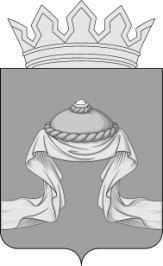 Администрация Назаровского районаКрасноярского краяПОСТАНОВЛЕНИЕ«18» 11 2022                                   г. Назарово                                          № 396-пО внесении изменений в постановление администрации Назаровского района от 29.10.2013 № 581-п «Об утверждении муниципальной программы Назаровского района «Развитие культуры»В соответствии со статьей 179 Бюджетного кодекса Российской Федерации, постановлением администрации Назаровского района от 17.11.2021 № 320-п «Об утверждении Порядка принятия решений о разработке муниципальных программ Назаровского района, их формирования и реализации», постановлением администрации Назаровского района от 11.10.2022 № 339-п «Об утверждении перечня муниципальных программ администрации Назаровского района на 2023 год», руководствуясь статьями 15 и 19 Устава Назаровского муниципального района Красноярского края, ПОСТАНОВЛЯЮ:1. Внести в постановление администрации Назаровского района от 29.10.2013 № 581-п «Об утверждении муниципальной программы Назаровского района «Развитие культуры» следующие изменения:1.1. Приложение к постановлению изложить в новой редакции согласно приложению к  настоящему постановлению.2. Признать утратившим силу постановление администрации Назаровского района от 28.02.2022 № 54-п «О внесении изменений в постановление администрации Назаровского района от 29.10.2013 № 583-п «Об утверждении муниципальной программы Назаровского района «Развитие культуры».3. Отделу организационной работы и документационного обеспечения администрации Назаровского района (Любавина) разместить постановление на официальном сайте Назаровского муниципального района Красноярского края в информационно-телекоммуникационной сети «Интернет».4. Контроль за выполнением постановления возложить на заместителя главы района по социальным вопросам (Дедюхина).5. Постановление вступает в силу в день, следующий за днем его официального опубликования в  газете «Советское Причулымье».Исполняющий полномочия главы района, первый заместитель главы района, руководитель финансовогоуправления администрации района                                                      Н.Ю. МельничукМуниципальная программа Назаровского района«Развитие культуры» 1. Паспорт муниципальной программы Назаровского района«Развитие культуры» 2. Характеристика текущего состояния сферы культуры Назаровского района с указанием основных показателей социально-экономического развития Назаровского района и анализ социальных, финансово-экономических и прочих рисков реализации муниципальной ПрограммыСовременное понимание роли и значения культуры в решении задачи повышения качества жизни населения Назаровского района определяет необходимость сохранения и развития единого культурного пространства на всей территории района путем создания условий для обеспечения доступа жителей района к культурным ценностям, права на свободу творчества и пользование учреждениями культуры, сохранение местных народных традиций.Базовым ресурсом, на основе которого оказываются услуги в сфере культуры на территории района, являются учреждения клубного и библиотечного типа. Культура района представлена следующей сетью учреждений:	 МБУК «Назаровский районный Дом культуры», включающее 10 сельских Домов культуры-филиалов и 44 сельских клубов-структурных подразделений;	 МБУК «Централизованная библиотечная система Назаровского района», включающее 38 библиотек-филиалов.  Общая численность работающих в отрасли «культура» составляет 196 человек.Обеспеченность жителей района учреждениями клубного типа составляет 100 %, библиотечного 71,7 %. На территории Назаровского района находится 4 объекта культурного наследия регионального значения (памятники истории): Братская могила участников подавления кулацкого Сережского мятежа в 1920 г., с. Ильинка, братская могила жителей села, погибших в борьбе с кулачеством 1920-1922 гг., с. Подсосное, Братская могила участников подавления кулацкого Сережского мятежа, д. Медведск, церковь Богоявления (1906 г.), с. Подсосное. Все эти объекты находятся в неудовлетворительном состоянии и требуют капитального ремонта.На территории района так же имеется 41 памятник, 4 мемориальных знака Героям Советского Союза, не отнесенных к объектам культурного наследия. Все эти объекты связанны с событиями Великой Отечественной войны 1941-1945 годов. Техническое состояние памятников следующее:- хорошее – 36;- удовлетворительное – 6;- аварийное – 3 (д. Зеленая горка, с. Сереуль, д. Медведск).Дефицит районного бюджета не позволяет провести ремонтно-реставрационные работы в полной мере. Многие мемориальные сооружения, построенные в 60-70-е годы прошлого века, сделаны из недолговечного материала, поэтому требуют ежегодного косметического ремонта, обновления. Органы местного самоуправления организуют работу по сохранению памятников, приведению в порядок прилегающих к ним территорий.   Так, за последние 3 года, в районе проведены ремонты на 44-х памятниках воинам, погибшим в годы Великой Отечественной войны 1941-1945 гг.,  на общую сумму 1417,0 тыс. руб. Построено 5 памятников на общую сумму 1080,0 тыс. руб. (д. Скоробогатово - 150, тыс. руб.; с. Алтат – 100,0 тыс. руб.; д. Средняя Березовка – 300,0 тыс. руб.; д. Чердынь – 284,0 тыс. руб. д. Костеньки – 246,0 тыс. руб.). В 2022 году в рамках государственной  программы Красноярского края благоустройства дворов и общественных пространств «Формирование комфортной городской (сельской) среды проведены ремонты памятников воинам, погибшим в годы Великой Отечественной войны 1941-1945 г.г. в с. Подсосное (1600,0          тыс. руб.) и в с. Зарянка (550,0 тыс. руб.) В 2019 году Назаровский район вошел в федеральную целевую программу «Увековечение памяти погибших при защите Отечества на 2019-2024 годы», в рамках которой выделены субсидии на обустройство и восстановление воинских захоронений: в 2021 году в сумме 93,3 тыс. руб.,  в 2023 году – 59,7 тыс. руб.; в 2024 – 603,6 тыс. руб. Продолжается  работа по инвентаризации памятников.Объемы финансирования остаются недостаточными для проведения необходимых видов работ для паспортизации объектов культурного значения. Важная роль в сохранении культурного наследия района отведена сельским библиотекам. Основной объем библиотечных услуг населению района оказывают 38 общедоступных сельских библиотек, услугами которых пользуются более 69,7% населения района. Количество пользователей муниципальных библиотек ежегодно остается на уровне около 16000 человек.В районе завершен процесс информатизации библиотек: все библиотеки оснащены компьютерной техникой. В библиотеках района внедряются современные информационные и электронные технологии: увеличивается количество автоматизированных рабочих мест для читателей, создаются собственные электронные базы данных, пользователям предоставляются новые виды библиотечных услуг более высокого качества. Все сельские библиотеки района имеют выход в сеть «Интернет». Библиотекари и пользователи библиотек используют Интернет для справочных целей и обеспечения доступа к любой информации и материалам. Все это является серьезной перспективой для перехода муниципальных библиотек района на предоставление первоочередных услуг населению в электронном виде. Объём электронного каталога составляет более 30 000 тыс. записей.Ведется работа по оцифровке имеющихся краеведческих документов. Активно внедряются платные услуги: сканирование, ксерокопирование документов. МБУК «ЦБС Назаровского района» входит в Ирбис-корпорацию библиотек Красноярского края. В рамках национального проекта «Культура» в 2021 году за счет средств субсидии из краевого бюджета и средств бюджета района в размере 7600,0 тыс. руб. проведена модернизация Гляденской сельской центральной библиотеки – филиала № 11 МБУК «ЦБС Назаровского района». В 2022 году одобрен проект на модернизацию в 2023 году Сахаптинской сельской центральной библиотеки – филиала № 5. Вместе с тем, проблемой муниципальных библиотек района продолжает оставаться обновление библиотечных фондов. Ежегодно фонды сельских библиотек-филиалов пополняются в среднем на 4000 экземпляров, что не соответствует нормативам. Недостаточно финансовых средств на подписку периодических изданий. В фондах сельских библиотек еще остается большой процент устаревшей и ветхой литературы, что влечет за собой несоответствие качества библиотечных фондов запросам населения, снижение интереса к чтению, особенно у детей, подростков и юношества.Наиболее массовыми учреждениями культуры в районе, обеспечивающими досуг населения, условия для развития народного самодеятельного творчества, социально-культурных инициатив населения, являются учреждения культурно-досугового типа. В районе создано более 200 клубных формирований с общим числом участников свыше 2000 человек. В том числе детских – 96 формирований, с числом участников около тысячи человек. Среднее число участников клубных формирований на 1 тыс. человек населения составляет от 96 до 100 человек. Ежегодно культурно-досуговыми учреждениями проводится более 6000 мероприятий. Удельный вес населения, участвующего в платных культурно-досуговых мероприятиях составляет 134 %.Приоритетное внимание уделяется формированию единого культурного пространства района путем проведения ежегодных общественно значимых и культурных мероприятий. Это сельские, районные фестивали, конкурсы, праздники, культурные акции, ярмарки, выставки народных умельцев и мастеров. Творческие коллективы района успешно проводят концертную деятельность на территории района и за его пределами, участвуют в фестивалях и конкурсах зонального, краевого, всероссийского уровней, что способствует созданию устойчивого образа района как территории культурных традиций и развития народного творчества.Ведется активная работа по сохранению и развитию национальной культуры народов, проживающих на территории Назаровского района. Доказательством того является ежегодное участие национальных творческих коллективов Московского и Предгорновского сельских клубов в краевых, региональных праздниках «Акатуй» и «Сабантуй».Вместе с тем, в развитии отрасли имеется ряд проблем. Состояние материально-технической базы учреждений культурно-досугового типа остается неудовлетворительным, средний срок эксплуатации зданий составляет более 40 лет. Ежегодно учреждения культуры имеют предписания надзорных органов по нарушению требований пожарной безопасности. Материально-техническая база учреждений культуры характеризуется высокой степенью износа, большинство учреждений требует оснащения современным оборудованием, средствами безопасности, компьютерной техникой, музыкальными инструментами, автотранспортом. В 2-х сельских Домах культуры (Краснополянский и Подсосенский СДК) в 6-ти сельских клубах (Гляденский, Большесосновский, Жгутовский, Новосоксинский,  и в 2-х сельских библиотеках-филиалах (Краснополянская, Преображенская) здания и помещения требуют капитального ремонта. Разнообразие и качество оказываемых услуг, в связи с низкой ресурсной обеспеченностью учреждений культуры, отстают от требований, запросов населения.В числе основных задач остается подготовка и переподготовка специалистов для отрасли. Несоответствие кадрового потенциала уровню возникающих проблем в отрасли приводит к низкому уровню развития инновационной и экспериментальной деятельности, слабому учету учреждениями культуры актуальных социально-культурных процессов, досуговых предпочтений и ценностных ориентаций различных категорий населения. Кроме того, наблюдается тенденция старения кадров. В сфере культуры Назаровского района занято 196 специалистов, из которых в учреждениях клубного типа 59 человека имеют образование по профилю, что составляет 42 %, в библиотеках соответственно – 55 человек, 56,3 %. Для решения кадровой проблемы ежегодно работники культуры района проходят обучение на семинарах, творческих лабораториях, мастер-классах. В 2022 году бучение прошли 27 человек. В том числе работников клубных учреждений – 22 человека, работников сельских библиотек – 5. В целях увеличения числа специалистов в сфере культуры района, ежегодно в учебные заведения культуры направляется от 3 до 5 человек. Созданию условий для сохранения и развития культурного потенциала сельских поселений, творческой самореализации и удовлетворения культурных потребностей населения района, укреплению материально-технической базы учреждений культуры способствует участие Назаровского района в реализации мероприятий государственной программы Красноярского края «Развитие культуры и туризма». Ежегодно учреждения культуры района заявляются на получение субсидий через участие в конкурсах, отдельных мероприятиях данной программы. Так, за период с 2021 по 2022 годы получены субсидии в размере 1 2568,5 тыс. руб. по мероприятию «Обеспечение развития и укрепления материально-технической базы домов культуры в населенных пунктах с числом жителей до 50 тысяч человек» на приобретение светового и звукового оборудования для  Гляденского и Краснополянского сельских Домов культуры. В рамках данного мероприятия на 2023 и 2024 годы выделены субсидии на приобретение звукового оборудования в сумме 930,4 тыс. руб. и 871,7 тыс. руб. для Сахаптинского и Сохновского сельских Домов соответственно.В целях преодоления проблемных ситуаций, необходимо сосредоточить усилия на повышении доступности, качества и обеспечении многообразия культурных услуг, продолжить модернизацию и развитие существующей инфраструктуры, внедрение информационных технологий, укрепление кадрового потенциала отрасли, формирование положительного образа культуры района, исходя из критериев наиболее полного удовлетворения потребностей населения, сохранения и приумножения культурного потенциала района. Успешность и эффективность реализации Программы зависит от внешних и внутренних факторов. В числе рисков, которые могут создать препятствия для достижения заявленной в Программе цели, следует отметить следующие.Финансовые риски – возникновение бюджетного дефицита, а также снижение уровня бюджетного финансирования отрасли «Культура» может повлечь сокращение или прекращение программных мероприятий и не достижение целевых значений по ряду показателей (индикаторов) реализации программы.Административные и кадровые риски – неэффективное управление Программой, дефицит высококвалифицированных кадров в отрасли «культура» может привести к нарушению планируемых сроков реализации Программы, невыполнению ее цели и задач, не достижению плановых значений показателей, снижению эффективности работы учреждений культуры и качества предоставляемых услуг. Правовые риски – изменение федерального законодательства, отсутствие необходимых нормативных правовых актов на региональном уровне может привести к увеличению планируемых сроков или изменению условий реализации мероприятий Программы.Ограничению вышеуказанных рисков будет способствовать определение приоритетов для первоочередного финансирования, ежегодное уточнение объемов финансовых средств, предусмотренных на реализацию мероприятий  Программы, формирование эффективной системы управления и контроля за реализацией Программы, обеспечение притока высококвалифицированных кадров, переподготовки и повышения квалификации работников.3. Приоритеты и цели социально-экономического развития в сфере культуры Назаровского района, описание основных целей и задач муниципальной Программы, прогноз развития сферы культуры Назаровского районаПриоритеты и цели социально-экономического развития в сфере культуры Назаровского района определены в соответствии со следующими стратегическими документами и нормативными правовыми актами Российской Федерации, Красноярского края, Назаровского района:- Закон Российской Федерации от 09.10.1992 № 3612-1 «Основы законодательства Российской Федерации о культуре»;- Указ Президента Российской Федерации от 07.05.2018 «О национальных целях и стратегических задачах развития Российской Федерации на период до 2024 года»;- Стратегия развития информационного общества в Российской Федерации (утверждена Президентом Российской Федерации 07.02.2008                  № Пр-212);- Стратегия государственной культурной политики, утвержденная Распоряжением Правительства Российской Федерации от 29.02.2016             № 326-р;- Закон Красноярского края от 28.06.2007 № 2-190 «О культуре»;- Государственная программа Красноярского края «Развитие культуры и туризма, утвержденная постановлением Правительства Красноярского края от 30.09.2013 № 511-п;- Стратегия социально-экономического Назаровского района до 2030 года, утвержденная постановлением администрации Назаровского района от 30.04.2020 № 153-п.Реализация Программы будет осуществляться в соответствии со следующими основными приоритетами:1. Обеспечение максимальной доступности культурных ценностей для населения района, повышение качества и разнообразия культурных услуг, в том числе:активизация просветительской деятельности учреждений культуры (гражданско-патриотическое просвещение, культурно-историческое и художественно-эстетическое воспитание, повышение правовой культуры, популяризация инновационной деятельности и др.);создание благоприятных условий для творческой самореализации граждан, приобщения к культуре и искусству всех групп населения;развитие системы непрерывного профессионального образования в области культуры, повышение социального статуса работников культуры, в том числе путём повышения уровня оплаты их труда;инновационное развитие учреждений культуры, в том числе путем внедрения информационных и телекоммуникационных технологий, использования новых форм организации культурной деятельности;2. Сохранение, популяризация и эффективное использование культурного наследия района, в том числе:сохранение и пополнение библиотечного фонда района;возрождение и развитие народных художественных ремесел, декоративно-прикладного творчества, поддержка фольклорных коллективов;обеспечение сохранности объектов культурного наследия;развитие культурно-событийного туризма.3. Развитие инфраструктуры отрасли «культура», в том числе:осуществление капитального ремонта и реконструкции, технической и технологической модернизации учреждений культуры района.В соответствии с основными приоритетами целью Программы является создание условий для развития и реализации культурного и духовного потенциала населения Назаровского района.Для достижения данной цели должны быть решены следующие задачи.Задача 1. Сохранение и эффективное использование культурного наследия Назаровского района.Решение данной задачи будет обеспечено посредством осуществления подпрограммы – «Сохранение культурного наследия».Задача 2. Сохранение и развитие традиционной народной культуры Назаровского района.Для решения указанной задачи предусматривается выполнение подпрограммы «Поддержка народного творчества»Задача 3. Создание условий для устойчивого развития отрасли «культура» в Назаровском районе.Данная задача решается в рамках подпрограммы «Обеспечение условий реализации муниципальной программы и прочие мероприятия».Реализация Программы позволит расширить доступ населения к культурным ценностям и информации, обеспечит поддержку всех форм творческой самореализации личности, широкое вовлечение граждан в культурную деятельность, активизирует процессы интеграции района в общекраевое культурное пространство, создаст условия для дальнейшей модернизации деятельности муниципальных учреждений культуры Назаровского района.4. Механизм реализации отдельных мероприятий муниципальной Программы	4.1. Решение задач Программы достигается реализацией подпрограмм, реализация отдельных мероприятий не предусмотрена.	4.2. Организационные, экономические и правовые механизмы, необходимые для эффективной реализации мероприятий подпрограмм, последовательность выполнения мероприятий подпрограмм, критерии выбора получателей муниципальных услуг представлены в подпрограммах Программы.4.3. Реализация мероприятий подпрограммы «Сохранение культурного наследия» осуществляется путем предоставления муниципальных услуг МБУК «Централизованная библиотечная система Назаровского района», в соответствии с Законом Российской Федерации от 09.10.1992 № 3612-1-ФЗ «Основы законодательства Российской Федерации о культуре», Федеральным законом  от 29.12.1994 № 78-ФЗ «О библиотечном деле», Федеральным законом  от 05.04.2013 № 44-ФЗ «О контрактной системе в сфере закупок товаров, работ, услуг для обеспечения государственных и муниципальных нужд», Законом Красноярского края от 28.06.2007 № 2-190 «О культуре».4.4. Реализация мероприятий подпрограммы «Поддержка народного творчества» осуществляется МБУК «Назаровский районный Дом культуры», в соответствии с законом Российской Федерации от 09.10.1992 № 3612-1-ФЗ «Основы законодательства Российской Федерации о культуре», Федеральным законом от 05.04.2013 № 44-ФЗ «О контрактной системе в сфере закупок товаров, работ, услуг для обеспечения государственных и муниципальных нужд», Законом Красноярского края от 28.06.2007 № 2-190 «О культуре».4.5. Реализация мероприятий подпрограммы «Обеспечение условий реализации муниципальной программы и прочие мероприятия» осуществляется  МБУК «Назаровский районный Дом культуры» и МБУК «Централизованная библиотечная система Назаровского района», в соответствии с законом Российской Федерации от 09.10.1992 № 3612-1-ФЗ «Основы законодательства Российской Федерации о культуре», Федеральным законом от 05.04.2013 № 44-ФЗ «О контрактной системе в сфере закупок товаров, работ, услуг для обеспечения государственных и муниципальных нужд», Законом Красноярского края от 28.06.2007 № 2-190 «О культуре».5. Прогноз конечных результатов муниципальной Программы, характеризующих целевое состояние (изменение состояния) уровня и качества жизни населения, социальной сферы, экономики, степени реализации других общественно значимых интересов и потребностей в сфере культуры на территории Назаровского районаВ результате своевременной и в полном объеме реализации Программы прогнозируется: удельный вес населения, участвующего в платных культурно-досуговых мероприятиях, проводимых муниципальными учреждениями культуры сохранить на уровне не менее 384 %;среднее число участников клубных формирований в расчете на 1 тыс. человек населения сохранить до 2025 года на уровне не менее 90 чел.; доля детей, привлекаемых к участию в творческих мероприятиях, в общем числе детей возрастет с 21,5% в 2021 году до 22,5% в 2025 году;количество посещений сельских библиотек-филиалов на 1 жителя в год повысить до 9,0;количество библиографических записей, внесенных в электронный каталог общедоступных библиотек района пополнить с 30000 ед. в 2020 году до 35000 ед. в 2025 году; количество экземпляров новых поступлений в библиотечные фонды сельских библиотек-филиалов, в расчете на 1 тыс. человек населения увеличить с 197 ед. в 2021 году до 250 ед. в 2025 году;количество специалистов, повысивших квалификацию, прошедших переподготовку, обученных на семинарах и других мероприятиях сохранить на уровне до 22-х человек в год;долю учреждений культуры, здания которых находятся в аварийном состоянии или требуют капитального ремонта, в общем количестве муниципальных учреждений культуры снизить с 8,1% в 2021 году до 5,3% в 2025 году.Цели, целевые показатели, задачи, показатели результативности приведены в приложении 1 к Программе.Целевые показатели на долгосрочный период приведены в приложении 2 к Программе.6. Перечень подпрограммс указанием сроков их реализации и ожидаемых результатов6.1. Для достижения цели и решения задач Программы предполагается реализация трех подпрограмм. 6.1.2. Подпрограмма «Сохранение культурного наследия».Сроки реализации подпрограммы: 2014 - 2025 годы.Целью подпрограммы является сохранение и эффективное использование культурного наследия Назаровского района. В рамках подпрограммы решаются следующие задачи: обеспечение сохранности объектов культурного наследия района; развитие библиотечного дела. Ожидаемые результаты:   создание условий, обеспечивающих сохранность объектов культурного наследия, их рациональное использование и интеграцию в социально-экономическую и культурную жизнь района;  повышение уровня комплектования библиотечных фондов;  повышение качества и доступности библиотечных услуг; расширение разнообразия библиотечных услуг. 6.1.3. Подпрограмма «Поддержка народного творчества» Сроки реализации подпрограммы: 2014 – 2025 годы. Целью подпрограммы является обеспечение доступа населения Назаровского района к культурным благам и участию в культурной жизни. В рамках подпрограммы решаются следующие задачи:сохранение и развитие традиционной народной культуры;поддержка творческих инициатив населения, творческих коллективов и организаций культуры;организация и проведение культурных событий, в том числе на межрайонном уровне;поддержка художественных народных ремесел и декоративно-прикладного искусстваОжидаемые результаты:повышение качества и доступности услуг учреждений культуры;сохранение традиционной народной культуры, содействие сохранению и развитию народных художественных промыслов и ремесел;повышение качества и доступности культурно-досуговых услуг;рост вовлечения всех групп населения в активную творческую деятельность;государственная поддержка творческих инициатив населения, творческих коллективов и организаций культуры;повышение уровня проведения культурных мероприятий;развитие межрайонного культурного сотрудничества.6.1.4. Подпрограмма «Обеспечение условий реализации муниципальной программы и прочие мероприятия».Сроки реализации подпрограммы: 2014 - 2025 годы.Целью подпрограммы является создание условий для устойчивого развития отрасли «культура».В рамках подпрограммы решаются следующие задачи:внедрение информационно-коммуникационных технологий в отрасли «культура», развитие информационных ресурсов;создание качественного состава кадров культуры, увеличение числа специалистов со специальным образованием;поддержка творческих работников;модернизация материально-технической базы муниципальных учреждений культуры.Ожидаемые результаты:Улучшение материально-технической базы учреждений культуры и поддержка ее на современном уровне, в том числе обеспечение безопасного и комфортного пребывания посетителей;обеспечение беспрепятственного доступа к муниципальным учреждениям культуры инвалидам и лицам с ограниченными возможностями здоровья; повышение качества и доступности муниципальных услуг, оказываемых в сфере культуры;расширение использования современных информационно-коммуникационных технологий и электронных продуктов в отрасли «культура», развитие информационных ресурсов;повышение уровня комплектования библиотечных фондов и доступности библиотечных услуг;	улучшение сохранности библиотечных фондовповышение профессионального уровня работников, укрепление кадрового потенциала; создание условий для привлечения в отрасль «культура» высококвалифицированных кадров, в том числе молодых специалистов;повышение социального статуса и престижа творческих коллективов               и работников культуры;	увеличение количества учреждений культуры, находящихся в удовлетворительном состоянии.7. Информацияо распределении планируемых расходов по отдельным мероприятиям муниципальной Программы, подпрограммам муниципальной ПрограммыРаспределение планируемых расходов по отдельным мероприятиям Программы, подпрограммам осуществляется по следующим направлениям:Предоставление услуг (выполнение работ) муниципальными учреждениями культуры;комплектование библиотечных фондов библиотек; реализация муниципальных полномочий в области библиотечного дела;реализация муниципальных полномочий по созданию условий для организации досуга и обеспечения жителей услугами организаций культуры;мероприятия по повышению профессионального уровня работников культуры;оснащение муниципальных учреждений культуры специализированным оборудованием, мебелью, компьютерной техникой, программным обеспечением;улучшение материально-технической базы муниципальных учреждений культуры (текущий и капитальный ремонт зданий и помещений, мероприятия по повышению пожарной и террористической безопасности учреждений);Распределение планируемых расходов по подпрограммам с указанием главных распорядителей средств районного бюджета, а также по годам реализации Программы приведено в приложении 4 к Программе.8. Информацияоб объеме бюджетных ассигнований, направленных на реализациюнаучной, научно-технической и инновационной деятельностиВ планируемом периоде не предусмотрено финансирование, направленное на реализацию научной, научно-технической и инновационной деятельности. 9. Информация о ресурсном обеспечении и прогнозной оценке расходов на реализацию целей муниципальной ПрограммыОбщий объем финансирования на реализацию Программы за счет средств бюджетов всех уровней, по прогнозным данным, за период с 2014 по 2025 годы составит 1456511,6  тыс. рублей, в том числе:2014 год – 27 207,1 тыс. руб., в том числе:федеральный бюджет – 100,0 тыс. руб.;краевой бюджет – 743,7 тыс. руб.;районный бюджет – 26 363,4 тыс. руб.2015 год – 35 510,5 тыс. руб., в том числе:федеральный бюджет – 77,6 тыс. руб.;краевой бюджет – 1598,8 тыс. руб.;районный бюджет – 33 834,1 тыс. руб.2016 год – 36 918,9 тыс. руб., в том числе:федеральный бюджет – 211,5 тыс. руб.;краевой бюджет – 762,4 тыс. руб.;районный бюджет – 35 945,0 тыс. руб.; 2017 год – 60060,7 тыс. руб., в том числе:федеральный бюджет – 210,2 тыс. руб.;краевой бюджет – 19896,8 тыс. руб.;районный бюджет – 39953,7 тыс. руб.2018 год – 112194,6 тыс. руб., в том числе:федеральный бюджет – 52,6 тыс. руб.;краевой бюджет – 31824,9 тыс. руб.;районный бюджет – 80317,1 тыс. руб.2019 год – 119921,6 тыс. руб., в том числе:федеральный бюджет – 349,6 тыс. руб.;краевой бюджет – 32153,5 тыс. руб.;районный бюджет – 82538,5 тыс. руб.;сельский бюджет – 4880,0 тыс. руб.2020 год – 148231,0 тыс. руб., в том числе:федеральный бюджет – 634,5 тыс. руб.;         краевой бюджет – 13374,5 тыс. руб.;	районный бюджет – 129342,0 тыс. руб.;сельский бюджет – 4880,0 тыс. руб.2021 год – 171181,2 тыс. руб., в том числе:федеральный бюджет – 345,7 тыс. руб.;краевой бюджет – 20367,5 тыс. руб.;	районный бюджет – 144938,0 тыс. руб.;сельский бюджет – 5530,0 тыс. руб.2022 год – 186 796,9 тыс. руб., в том числе:федеральный бюджет – 982,5 тыс. руб.;краевой бюджет – 21815,6 тыс. руб.;	районный бюджет – 158298,8 тыс. руб.;сельский бюджет – 5700,0 тыс. руб.2023 год – 188 882,2  тыс. руб., в том числе:федеральный бюджет – 516,2 тыс. руб.;краевой бюджет – 534,6 тыс. руб.;	районный бюджет – 181 021,4 тыс. руб.;сельский бюджет – 6810,0 тыс. руб.2024 год – 185 417,2  тыс. руб., в том числе:федеральный бюджет – 516,2 тыс. руб.;краевой бюджет – 534,6 тыс. руб.;	районный бюджет – 184 366,4 тыс. руб.;сельский бюджет – 0,0 тыс. руб.2025 год – 184 189,7  тыс. руб., в том числе:федеральный бюджет – 149,7 тыс. руб.;краевой бюджет – 534,6 тыс. руб.;	районный бюджет – 183 505, 4 тыс. руб.;сельский бюджет – 0,0 тыс. руб.Ресурсное обеспечение и прогнозная оценка расходов на реализацию целей Программы с учетом источников финансирования, в том числе по уровням бюджетной системы, в разрезе мероприятий приведены в приложении 5 к Программе.10. Прогноз сводных показателей муниципальных заданий, в случае оказания районными муниципальными учреждениями муниципальных услуг юридическим и (или) физическим лицам, выполнения работВ рамках реализации Программы планируется оказание муниципальными учреждениями культуры следующих муниципальных услуг (выполнение работ):показ концертов и концертных программ, иных зрелищных мероприятий;библиотечное, библиографическое и информационное обслуживание пользователей библиотек;формирование, учет, сохранение фондов библиотек;проведение фестивалей, выставок, смотров, конкурсов и иных программных мероприятий. Приложение 1 к Паспорту муниципальной программы Назаровского района «Развитие культуры»     Перечень целевых показателей и показателей результативности муниципальной программы Назаровского района «Развитие культуры» с расшифровкой плановых значений по годам ее реализацииПриложение 2 к Паспорту муниципальной программы Назаровского района «Развитие культуры»Значение целевых показателей на долгосрочный период муниципальной программы Назаровского района «Развитие культуры»Приложение 1к муниципальной программе Назаровского района «Развитие культуры»  Подпрограмма «Сохранение культурного наследия»1. Паспорт подпрограммы 2.Основные разделы подпрограммы 2.1. Постановка общерайонной проблемы и обоснование необходимости разработки подпрограммыПодпрограмма направлена на решение задачи «Сохранение                             и эффективное использование культурного наследия Назаровского района».Сохранение культурного наследия является одним из приоритетных направлений развития культуры, так как свободный доступ к культурным ценностям позволяет человеку становиться духовно-развитой, высоконравственной, творческой личностью. Культурное наследие как способ отношений прошлого с настоящим и будущим (через передачу совокупного духовного опыта человечества новым поколениям) выполняет в современном обществе множество функций, обеспечивая тем самым его устойчивое развитие. Утрата культурных ценностей неизбежно отражается на всех областях жизни нынешнего и будущих поколений, ведет к духовному оскудению общества, разрывам исторической памяти. 2.1.1. Обеспечение сохранности объектов культурного наследияСовременное понимание сохранения объектов культурного наследия – это не только предотвращение их материального разрушения или утраты, но и деятельность, предполагающая включение памятников истории и культуры (выявленных объектов культурного наследия) в социально-экономический контекст.На территории Назаровского района зарегистрировано 4 объекта культурного наследия регионального значения (памятники истории): «Братская могила участников подавления кулацкого Сережского мятежа в 1920 г.», с. Ильинка, «Братская могила жителей села, погибших в борьбе с кулачеством 1920-1922 гг.», с. Подсосное, «Братская могила участников подавления кулацкого Сережского мятежа», д. Медведск и церковь Богоявления (1906 г.), с. Подсосное. Все эти объекты находятся в неудовлетворительном состоянии. Кроме того, на территории Дороховского сельсовета (сельское кладбище) находятся три одиночных захоронения воинов, погибших в период 1995-1996 гг. в республике Чечня. На территории района так же имеется 41 памятник, 4 мемориальных знака Героям Советского Союза, не отнесенных к объектам культурного наследия. Все эти объекты связанны с событиями Великой Отечественной войны. Техническое состояние памятников следующее:- хорошее – 36;- удовлетворительное – 6;- аварийное – 3 (д. Зеленая горка, с. Сереуль, д. Медведск).Дефицит районного бюджета не позволяет провести ремонтно-реставрационные работы в полной мере. Многие мемориальные сооружения, построенные в 60-70-е годы прошлого века, сделаны из недолговечного материала, поэтому требуют ежегодного косметического ремонта, обновления. Органы местного самоуправления организуют работу по сохранению памятников, приведению в порядок прилегающих к ним территорий.   С 2018 года начата и продолжается работа по паспортизации памятников и объектов культурного наследия района.В 2019 году Назаровский район вошел в федеральную целевую программу «Увековечение памяти погибших при защите Отечества на 2019-2024 годы», в рамках которой выделены субсидии на обустройство и восстановление воинских захоронений: в 2021 году в сумме 93,3 тыс. руб., (обустроены два одиночных захоронения воинов,  погибших в республике Чечня (Эйснер А.А. и Елизарьев С.А.). На 2023 -2024 годы в рамках данной программы выделены субсидии на сумму 663,3 тыс. руб., в том числе: на обустройство одиночных захоронений Ковалева Д.А. Юрьева Е.М. (2023 г.,59,7 тыс. руб.). По 301,8 тыс. руб. на восстановление и обустройство памятников культурного наследия  Братских могил жителей сел, погибших в борьбе с кулачеством 1920-1922 гг. в Подсосное и д. Медведск (2024 г., 603,6 тыс. руб.).2.1.2. Развитие библиотечного дела	Библиотеки являются ключевым звеном в создании единого информационного и культурного пространства района, обеспечивая населению свободный и оперативный доступ к информации, приобщая к ценностям российской и мировой культуры, практическим и фундаментальным знаниям, сохраняя национальное культурное наследие.	Библиотечное обслуживание населения района осуществляют 38 библиотек, объединенных в муниципальное бюджетное учреждение культуры «Централизованная библиотечная система Назаровского района». Уровень фактической обеспеченности библиотеками от нормативной потребности составляет в 2020 году 87,0 % и остается на том же уровне на прогнозный период до 2025 года.	Охват обслуживания населения муниципальными библиотеками составляет 69,7%, совокупный книжный фонд библиотек района насчитывает около 300000 единиц хранения, или в расчете 13 экземпляров на одного жителя района.  	Ежегодное число пользователей муниципальными библиотеками района превышает 15000 человек, среднее число книговыдач в расчете на 1 тыс. населения к 2025 году планируется сохранить  на уровне  не менее 17000 экземпляров. 	Одним из приоритетных направлений деятельности библиотек является развитие информационно-библиотечных услуг на основе современных технологий: увеличивается количество автоматизированных рабочих мест для читателей, создаются собственные электронные базы данных, пользователям предоставляются новые виды библиотечных услуг, продолжена работа по реализации социокультурного проекта «Обеспечение удаленного доступа к информационным ресурсам библиотек территории», в результате чего 100% библиотек района  подключены к сети «Интернет». 	С 2007 года продолжается формирование собственного электронного каталога. Объем электронного каталога составляет более 30 тыс. записей.	Развивается культурно-досуговая и просветительская деятельность библиотек. Библиотеки востребованы как многофункциональные культурные центры досуга, где значительное место отводится возрождению традиций семейного досуга, продвижению книги и чтения, популяризации истории культуры края и района. 	Одним из принципов организации библиотечного обслуживания является дифференцированный подход к пользователям. Особое внимание уделяется работе с детьми и молодежью, направленной на формирование и удовлетворение потребностей в интеллектуальном и духовном росте, приобщению их к чтению, к мировой и национальной культуре. Читателям предлагаются услуги МБА (межбиблиотечный абонемент). Деятельность библиотек становится одним из факторов социально-экономического и культурного развития района.На базе МБУК «ЦБС Назаровского района» с 2018 года действует филиал краевого народного университета «Активное долголетие», с факультетами: «Здоровье», «Краеведение», «Культура», объединяющий более 50 слушателей, преобладающий возраст которых составляет 60-70 лет. В 2021 году модернизирована Гляденская сельская центральная библиотека-филиал № 11 МБУК «ЦБС Назаровского района» в рамках национального проекта «Культура». Модернизация позволила сделать пространство библиотеки более комфортным, современным, пополнить фонды новой литературой и электронными ресурсами, создать условия для развития и самообразования жителей села.Вместе с тем, в развитии библиотечного дела района существует ряд проблем. Продолжает оставаться проблемой обновление библиотечных фондов. Ежегодно фонды сельских библиотек-филиалов пополняются в среднем на 4000 экземпляров, что не соответствует нормативам. Недостаточно финансовых средств на подписку периодических изданий. В фондах сельских библиотек еще остается большой процент устаревшей и ветхой литературы, что влечет за собой несоответствие качества библиотечных фондов запросам населения, снижение интереса к чтению, особенно у детей, подростков и юношества.	Материально-техническая база библиотек района еще не в полной мере соответствует возрастающим потребностям населения в качественных библиотечных услугах. Сохраняется потребность в оснащении специальным оборудованием, проведении капитального ремонта, мероприятий по обеспечению безопасности библиотечных фондов и посетителей. Успешное развитие библиотечного дела зависит от профессионального уровня специалистов, работающих в библиотеках. В районе только 56,3% сотрудников библиотек имеют профильное библиотечное образование. Библиотеки испытывают потребность в квалифицированных кадрах для работы с детьми, молодежью. Для внедрения и развития новых услуг в сфере культуры сельские специалисты нуждаются в коренном совершенствовании своих профессиональных знаний, изучении новых информационных и коммуникационных технологий.2.2. Основная цель, задачи, этапы и срокивыполнения подпрограммы, целевые индикаторыПодпрограмма направлена на сохранение и эффективное использование культурного наследия Назаровского района.Деятельность библиотек является одним из факторов социально-экономического и культурного развития района, интеграции Назаровского района в краевое, общероссийское культурное и информационное пространство, содействуя тем самым повышению его имиджа.С учетом целевых установок и приоритетов государственной культурной политики, целью подпрограммы определено сохранение и эффективное использование культурного наследия Назаровского района.Достижение данной цели потребует решения следующих задач:развитие библиотечного дела путём организации предоставления населению муниципальных услуг библиотеками МБУК «ЦБС Назаровского района»;обеспечение сохранности объектов культурного наследия, памятников и обелисков, установленных в честь знаменательных событий истории.Функции исполнителя подпрограммы в области реализации мероприятий осуществляются в соответствии с подразделами 2.3. «Механизм реализации подпрограммы» и 2.4. «Управление подпрограммой и контроль за ходом ее выполнения» раздела 2 подпрограммы.Сроки исполнения подпрограммы: 2014– 2025 годы.Этапы подпрограммы:Подпрограмма не предусматривает отдельные этапы реализации. Оценка результатов реализации подпрограммы осуществляется на основе использования показателей, сформированных с учетом специфики деятельности библиотек. Целевыми индикаторами реализации подпрограммы являются:количество посещений муниципальных библиотек (на 1 жителя в год);число книговыдач в расчёте на 1 тыс. человек населения;количество экземпляров новых поступлений в библиотечные фонды муниципальных библиотек на 1 тыс. человек населения.доля объектов региональной и муниципальной форм собственности, находящихся в удовлетворительном состоянии, в общем количестве объектов культурного наследия, расположенных на территории района.Целевые индикаторы приведены в приложении 1 к подпрограмме.2.3. Механизм реализации подпрограмм2.3.1. Механизм реализации подпрограммы включает в себя:- стратегическое планирование и прогнозирование;- разработку и принятие нормативных правовых актов, способствующих решению задач подпрограммы.2.3.2. Реализацию подпрограммы осуществляет отдел культуры, спорта и молодежной политики администрации Назаровского района (далее отдел культуры).2.3.3. Финансирование подпрограммы осуществляется за счет средств федерального, краевого и районного бюджетов в соответствии со сводной бюджетной росписью в соответствии с мероприятиями подпрограммы, (согласно приложению 2 к подпрограмме (далее – мероприятия подпрограммы).2.3.4. Главным распорядителем бюджетных средств является администрация Назаровского района.2.3.5. Реализация мероприятий подпрограммы «Сохранение культурного наследия» осуществляется путем предоставления муниципальных услуг МБУК «Централизованная библиотечная система Назаровского района», в соответствии с законом Российской Федерации от 09.10.1992 № 3612-1-ФЗ «Основы законодательства Российской Федерации о культуре»,  Федеральным законом от 29.12.1994 № 78-ФЗ «О библиотечном деле», Федеральным законом от 05.04.2013 № 44-ФЗ «О контрактной системе в сфере закупок товаров, работ, услуг для обеспечения государственных и муниципальных нужд», Законом Красноярского края от 28.06.2007 № 2-190 «О культуре».2.4. Управление подпрограммой и контроль за ходом ее выполнения2.4.1. Текущее управление за реализацией подпрограммы осуществляет отдел культуры.Отдел культуры несет ответственность за реализацию подпрограммы, достижение конечного результата, целевое и эффективное использование финансовых средств, выделяемых на выполнение подпрограммы.2.4.2. Отдел культуры осуществляет:	координацию исполнения мероприятий подпрограммы, мониторинг их реализации;непосредственный контроль за ходом реализации мероприятий подпрограммы;ежегодную оценку эффективности реализации подпрограммы.2.4.3. Отчет о реализации подпрограммы предоставляется ответственным исполнителем подпрограммы ежеквартально не позднее 10 числа второго месяца, следующего за отчетным, в финансовое управление администрации района и отдел экономического анализа и прогнозирования администрации района.2.4.4. Обеспечение целевого расходования бюджетных средств, контроля за ходом реализации мероприятий подпрограммы и за достижением конечных результатов осуществляется администрацией Назаровского района, являющейся главным распорядителем средств районного бюджета.2.4.5. Контроль за целевым и эффективным расходованием средств районного бюджета, предусмотренных на реализацию мероприятий подпрограммы, осуществляется финансовым управлением администрации Назаровского района и ревизионной комиссией Назаровского района.2.5. Оценка социально-экономической эффективностиЭкономическая эффективность и результативность реализации подпрограммы зависят от степени достижения ожидаемого конечного результата.Ожидаемые результаты подпрограммы: доля объектов региональной и муниципальной форм собственности, находящихся в удовлетворительном состоянии, в общем количестве объектов культурного наследия, расположенных на территории района возрастет до до 81,6% в 2022 г., до 82,0% в 2023 г., до 82,2% в 2024 г.; до 82,5 в 2025 г.количество посетителей муниципальных библиотек составит ежегодно не менее 16,0 тыс. чел.;число книговыдач в расчёте на 1 тыс. человек населения составит не менее 17000 экз.,количество посещений библиотек в расчете на 1 жителя в год составит не менее 8,7;количество экземпляров, новых поступлений в библиотечные фонды общедоступных библиотек на 1 тыс. человек населения возрастет с 197 экз.   в 2021 г. до 250 экз. к 2025 г.Реализация мероприятий подпрограммы будет способствовать:повышению уровня комплектования библиотечных фондов; повышению качества и доступности библиотечных услуг;расширению разнообразия библиотечных услуг;росту востребованности услуг библиотек у населения района;созданию условий, обеспечивающих сохранность объектов культурного наследия, их рациональное использование и интеграцию в социально-экономическую и культурную жизнь района; обеспечению прав населения района на свободный доступ к информации, культурным ценностям; 2.6. Мероприятия подпрограммыПеречень мероприятий подпрограммы, указание главных распределителей форм расходования бюджетных средств, исполнителей мероприятий подпрограммы, сроков исполнения, объемов и источников финансирования всего и с разбивкой по годам, указаны в приложении 2 к подпрограмме.2.7. Обоснование финансовых, материальных и трудовыхзатрат (ресурсное обеспечение подпрограммы) с указаниемисточников финансирования	Мероприятия подпрограммы реализуются за счет средств районного бюджета, предусмотренных на оплату муниципальных контрактов (договоров) на выполнение работ, оказание услуг. 	Общий объем средств на реализацию подпрограммы составляет – 4437,5 тыс. руб., в том числе:	2022 год – 1189,6 тыс. руб., в том числе:           федеральный бюджет – 365,9 тыс. руб.;           краевой бюджет – 683,0 тыс. руб.;          районный бюджет – 140,7 тыс. руб.           2023 год – 1204,8 тыс. руб., в том числе:           федеральный бюджет – 0,0 тыс. руб.;           краевой бюджет – 1050,8 тыс. руб.;           районный бюджет – 154,0 тыс. руб.	            2024 год – 1204,8 тыс. руб., в том числе:            федеральный бюджет – 0,0 тыс. руб.;            краевой бюджет – 1050,8 тыс. руб.;            районный бюджет – 154,0 тыс. руб.	            2025 год – 838,3 тыс. руб., в том числе:            федеральный бюджет – 0,0 тыс. руб.;            краевой бюджет – 684,3 тыс. руб.;           районный бюджет – 154,0 тыс. руб.	Перечень целевых индикаторов подпрограммы «Сохранение культурного наследия»Приложение 2 к муниципальной программе  Назаровского района «Развитие культуры»  Подпрограмма  «Поддержка народного творчества» 1. Паспорт подпрограммы2. Основные разделы подпрограммы2.1. Постановка общерайонной проблемы и обоснование необходимости разработки подпрограммыПодпрограмма направлена на решение задачи 2 Программы «Обеспечение доступа населения района к культурным благам и участию в культурной жизни».Деятельность учреждений культуры района направлена на создание условий, обеспечивающих равный доступ населения к высококачественным культурным благам и услугам и формирующих благоприятную культурную среду для творческой самореализации граждан.Культурное наследие, состоящее из аспектов прошлого, которые люди сохраняют, культивируют, изучают и передают следующему поколению, воплощено как в материальных формах, так и в нематериальных. Базовой основой нематериального культурного наследия является традиционная художественная народная культура, выраженная в языках, различных жанрах творчества, верованиях, костюме, в различных формах фольклорных празднеств и обрядов, знаниях и навыках, связанных с традиционными ремеслами. В сфере культуры, наиболее массовыми, доступными и востребованными учреждениями остаются учреждения культурно-досугового типа. Услуги культуры населению района предоставляет муниципальное бюджетное учреждение культуры «Назаровский районный Дом культуры», в состав которого входят 54 учреждений клубного типа.Дома культуры и сельские клубы являются единственными учреждениями, обеспечивающими население культурной услугой. Формируя свою деятельность по принципам многофункционального культурного центра, они сохраняют традиционную специфику и виды клубного досуга: коллективное общение, эстетическое воспитание, развитие любительского творчества. Ориентируясь на запросы посетителей, учреждения культурно-досугового типа развивают в качестве приоритетных специализированные формы клубного досуга – детского, подросткового, молодежного, семейного, направленного на развитие национальных культур, социокультурную реабилитацию инвалидов и другие. На базе учреждений культуры организуются мероприятия, способствующие нравственному и патриотическому воспитанию подрастающего поколения, стабилизации и гармонизации семейных и общественных отношений, профилактике девиантного поведения среди детей и молодежи, что особенно важно, так как в настоящее время социокультурная ситуация характеризуется целым рядом негативных процессов, в первую очередь, утратой населением духовно-нравственных ориентиров.Ежегодно в районе проводится ряд крупных культурных массовых мероприятий, позволяющих вовлечь в культурную жизнь большие группы населения, в том числе мероприятия, связанные с празднованием календарных праздников и памятных дат.Сложилась система традиционных творческих акций по всем жанрам любительского искусства, таких как музыкальные, хореографические                         и фольклорные фестивали, творческие мастерские, выставки декоративно-прикладного искусства, фестивали национальных культур, детского творчества. Стали уже традиционными мероприятиями такие как, фестиваль народного творчества «Голоса Причулымья», праздник жатвы «Золотой колос», фестиваль ветеранов района «Не стареют душой ветераны», праздник «Играй, гармонь! Звени, частушка!», конкурс детских талантов «Детский звездопад», фольклорный праздник «Истоки», семейный конкурс «Семейный очаг», конкурс юных поэтов и т.д.В районе прижилась традиция проведения районных праздников на разных центральных усадьбах сельсоветов. Такая форма передвижений праздников, даёт возможность:- большей части населения приобщиться к значимым событиям района;- сплотить учреждения социальной сферы территорий при подготовке мероприятий;- привести внешний вид территории в эстетический вид к приёму гостей;- получить прибыль представителям малого бизнеса территории;- является методическим фактором для работников культуры.В районе 4 творческих коллектива, удостоенных звания «народный» (хор «Русская песня», фольклорная группа «Сибирячка», вокальный ансамбль «Розан» (Преображенский СДК), фольклорный ансамбль «Причулымье» (Краснополянский СДК). Один коллектив имеет звание «образцовый»: оркестр народных инструментов «Лад» Преображенского сельского Дома культуры.Творческие коллективы принимают активное участие в мероприятиях краевого, всероссийского уровней. Культурное сотрудничество самодеятельных творческих коллективов способствует их взаимному обогащению, дает возможность ознакомления с достижениями культурного богатства других районов края. Ведется активная работа по развитию национальных культур народов, проживающих на территории Назаровского района. Уже на протяжении многих лет на территории Степновского сельсовета успешно проводится праздник татарской культуры «Дуслар байраме» («Встреча друзей»).Национальные творческие коллективы и отдельные исполнители ежегодно принимают активное участие во всероссийском фестивале «Я люблю тебя, Россия!» и краевом фестивале славянской культуры «Солнцеворот», в национальных праздниках чувашской и татарской культуры «Акатуй» и «Сабантуй».Созданию условий, обеспечивающих доступ населения                                  к профессиональному искусству, способствует привлечение в район профессиональных коллективов, отдельных профессиональных исполнителей и т.д.По основным показателям деятельности учреждений культурно-досугового типа наблюдается положительная динамика, что объясняется активизацией усилий работников культуры, по расширению спектра предоставляемых жителям района культурных услуг, внедрением инновационных форм работы. Вместе с тем, в отрасли имеется ряд проблем. В целом для учреждений культурно-досугового типа района характерны те же системные проблемы, как и для края и страны в целом – сохраняющийся дефицит средств для реализации мероприятий по сохранению и популяризации традиционной народной культуры, ухудшение материально-технической базы, недостаток высокопрофессиональных кадров. Материально-техническая база учреждений культуры характеризуется высокой степенью износа. Большинство сельских Домов культуры, сельских клубов и сельских библиотек-филиалов требуют оснащения современным оборудованием, средствами безопасности, компьютерной техникой, музыкальными инструментами, автотранспортом. Важнейшим фактором, определяющим эффективность учреждений культурно-досугового типа, является кадровый ресурс. Возникает необходимость изменений в организации обучения работников культуры. Отрасль «культура» - одна из наименее образованных отраслей социальной сферы. Из общего числа работников культуры района профильное образование имеют 42%. На сегодняшний день профессиональный уровень специалистов отстает от уровня современных технологий культурно-досуговой деятельности. Кроме того, происходит отток специалистов в другие сферы деятельности. Наблюдается тенденция старения кадров, что подтверждается ростом количества работников старше 50 лет и уменьшения количества работников до 30 лет.Все перечисленные аналитические доводы, значительно сдерживают развитие современных форм просветительно-досуговой деятельности и информационно-образовательных услуг. Необходимо сосредоточить усилия на обеспечении равного доступа населения к услугам учреждений культурно-досугового типа, расширении спектра предложений, увеличении степени вовлечённости различных социальных групп в деятельность клубных формирований, повышении просветительской роли учреждений культурно-досугового типа, обеспечении учреждений квалифицированными кадрами, улучшении материально-технической базы. 2.2. Основная цель, задачи, этапы и срокивыполнения подпрограммы, целевые индикаторыРазвитие культуры является неотъемлемой частью социально-экономического развития муниципального образования Назаровский район, так как способствует созданию единого культурного пространства в районе и повышению качества жизни его граждан.Назаровский район обладает большим культурным потенциалом, но этот потенциал используется не в полной мере. Данную проблему необходимо решать через воспитание подрастающего поколения в духе патриотизма, причастности к культуре и свободе творчества, развитие творческого потенциала граждан, обеспечение широкого доступа всех социальных слоев к ценностям отечественной культуры, сохранение местных традиций и использование их в качестве ресурса духовного развития.Развитие местного народного художественного творчества достигается посредством функционирования учреждений культуры клубного типа через кружки, студии, (и другие виды клубных формирований) любительского самодеятельного художественного творчества и посредством организации событийных массовых культурных мероприятий, проведения конкурсов и фестивалей.В учреждениях клубного типа работает более 200 клубных формирований, в том числе для детей до 14 лет - 96. Общее число участников свыше 2000 человек, из них почти 50% - дети и подростки до 14 лет.Творческие художественные коллективы вносят определенный вклад в сохранение и развитие лучших традиций культуры района, пропаганду народного творчества.Ежегодно творческими коллективами проводится более 6000 массовых мероприятий, которые посещают более 124 тыс. человек.Приоритетное внимание уделяется формированию единого культурного пространства района.  Ежегодно в районе проводится ряд крупных культурных массовых мероприятий, позволяющих вовлечь в культурную жизнь различные группы населения, в том числе мероприятия, связанные с празднованием календарных праздников и памятных дат. В районе реализуются брендовые культурные мероприятия, в том числе фестиваль народного творчества «Голоса Причулымья», районный праздник жатвы «Золотой колос», фестиваль «Не стареют душой ветераны», фольклорный праздник «Играй гармонь! Звени частушка!» и др.Подпрограмма направлена на решение задачи 2 Программы «Обеспечение доступа населения Назаровского района к культурным благам и участию в культурной жизни».Целью данной подпрограммы является обеспечение доступа населения Назаровского района к культурным благам и участию в культурной жизни.Достижение установленной цели потребует создания условий для решения следующих задач:сохранение и развитие традиционной народной культуры;поддержка творческих инициатив населения, творческих коллективов и организаций культуры;организация и проведение культурных событий, в том числе на межрайонном уровне;поддержка художественных народных ремесел и декоративно-прикладного искусства.Сроки исполнения подпрограммы: 2014 - 2025 годы.Подпрограмма не предусматривает отдельные этапы реализации. Оценка результатов реализации подпрограммы осуществляется на основе использования показателей, сформированных с учетом специфики деятельности учреждений культурно-досугового типа. Целевыми индикаторами реализации подпрограммы являются:удельный вес населения, участвующего в платных культурно-досуговых мероприятиях, проводимых муниципальными учреждениями культуры;        число участников клубных формирований в расчете на 1 тыс. человек населения;число участников клубных формирований для детей в возрасте до 14 лет включительно.	Целевые индикаторы приведены в приложении 1 к подпрограмме.2.3. Механизм реализации подпрограммы2.3.1. Механизм реализации подпрограммы включает в себя:- стратегическое планирование и прогнозирование;- разработку и принятие нормативных правовых актов, способствующих решению задач подпрограммы.2.3.2. Реализацию подпрограммы осуществляет отдел культуры, спорта и молодежной политики администрации Назаровского района (далее отдел культуры).2.3.3. Финансирование подпрограммы осуществляется за счет средств районного бюджета в соответствии с мероприятиями подпрограммы, (согласно приложению 2 к подпрограмме (далее – мероприятия подпрограммы).Выбор мероприятий обусловлен необходимостью достижения поставленных задач и конечных показателей подпрограммы.2.3.4. Главным распорядителем бюджетных средств является администрация Назаровского района.2.3.5. Реализация мероприятий подпрограммы «Поддержка искусства и народного творчества» осуществляется путем предоставления муниципальных услуг МБУК «Назаровский районный Дом культуры», в соответствии с законом Российской Федерации от 09.10.1992 № 3612-1-ФЗ «Основы законодательства Российской Федерации о культуре», Федеральным законом  от 29.12.1994 № 78-ФЗ «О библиотечном деле», Федеральным законом  от 05.04.2013 № 44-ФЗ «О контрактной системе в сфере закупок товаров, работ, услуг для обеспечения государственных и муниципальных нужд», Законом Красноярского края от 28.06.2007 № 2-190 «О культуре».2.4. Управление подпрограммой и контроль за ходом ее выполнения2.4.1. Текущее управление за реализацией подпрограммы осуществляет отдел культуры.Отдел культуры несет ответственность за реализацию подпрограммы, достижение конечного результата, целевое и эффективное использование финансовых средств, выделяемых на выполнение подпрограммы.2.4.2. Отдел культуры осуществляет:координацию исполнения мероприятий подпрограммы, мониторинг их реализации;непосредственный контроль за ходом реализации мероприятий подпрограммы;ежегодную оценку эффективности реализации подпрограммы.2.4.3. Отчет о реализации подпрограммы предоставляется ответственным исполнителем подпрограммы ежеквартально не позднее 10 числа второго месяца, следующего за отчетным, в финансовое управление администрации района и отдел экономического анализа и прогнозирования администрации района.2.4.4. Обеспечение целевого расходования бюджетных средств, контроля за ходом реализации мероприятий подпрограммы и за достижением конечных результатов осуществляется администрацией Назаровского района, являющейся главным распорядителем средств районного бюджета.2.4.5. Контроль за целевым и эффективным расходованием средств районного бюджета, предусмотренных на реализацию мероприятий подпрограммы, осуществляется финансовым управлением администрации Назаровского района и ревизионной комиссией Назаровского района.2.5. Оценка социально-экономической эффективностиЭкономическая эффективность и результативность реализации подпрограммы зависят от степени достижения ожидаемого конечного результата.Ожидаемые результаты:увеличение количества посещений культурно-досуговых мероприятий на платной основе;число клубных формирований иметь не менее 200 ед., в том числе для детей до 14 лет – не менее 90 ед.;ежегодно проводить культурно-досуговых мероприятий не менее 6000 ед., в том числе для детей до 14 лет не менее 1500 ед.; удерживать удельный вес населения, участвующего в платных культурно-досуговых мероприятиях, проводимых муниципальными учреждениями культуры не менее 384,0%; поддержка клубных формирований прикладного творчества путем организации выставок народных умельцев в рамках фестиваля народного творчества «Голоса Причулымья» до 10 ед. ежегодно;  	 обеспечить участие творческих коллективов и индивидуальных участников в мероприятиях зонального, краевого, регионального уровней. Реализация мероприятий подпрограммы будет способствовать:- расширению спектра услуг, предоставляемых учреждениями культуры и повышения их качества;- увеличению уровня удовлетворенности населения качеством услуг, предоставляемых учреждениями культуры клубного типа;- росту вовлечения всех групп населения в активную творческую деятельность; - повышению уровня проведения культурно-массовых мероприятий; - созданию условий для доступа к произведениям кинематографии; - сохранению традиционной народной культуры, народных художественных промыслов и ремесел.2.6. Мероприятия подпрограммыПеречень мероприятий подпрограммы, указание главных распределителей форм расходования бюджетных средств, исполнителей мероприятий подпрограммы, сроков исполнения, объемов и источников финансирования всего и с разбивкой по годам, указаны в приложении 2 к подпрограмме. 2.7. Обоснование финансовых, материальных и трудовыхзатрат (ресурсное обеспечение подпрограммы) с указанием источников финансирования	Мероприятия подпрограммы реализуются за счет средств районного бюджета, предусмотренных на оплату муниципальных контрактов (договоров) на выполнение работ, оказание услуг. 	Общий объем средств районного бюджета на реализацию подпрограммы составляет –  4167,9 руб., в том числе:2022 год – 1167,9 тыс. руб.;2023 год – 1300,0 тыс. руб.;2024 год – 850,0 тыс. руб.;2025 год – 850 тыс. руб.Перечень целевых индикаторов подпрограммы «Поддержка народного творчества»Приложение 3к муниципальной программе Назаровского района «Развитие культуры»  Подпрограмма «Обеспечение условий реализации программы и прочие мероприятия» Паспорт подпрограммы 2. Основные разделы подпрограммы2.1. Постановка общерайонной проблемыи обоснование необходимости разработки подпрограммыПодпрограмма направлена на решение задачи «Создание условий для устойчивого развития отрасли «Культура» в Назаровском районе, а также оказывает влияние на все остальные подпрограммы, осуществляемые в рамках Программы.В числе наиболее острых проблем, решаемых в рамках реализации подпрограммы, является несоответствие инфраструктуры культуры, установленным государственным нормативам и современным запросам потребителей культурных благ, кадровый дефицит, низкий уровень информатизации отрасли. Для работников муниципальных учреждений культуры района базовым учебным учреждением дополнительного профессионального образования является Красноярский краевой научно-учебный центр кадров культуры, который обеспечивает предоставление дополнительного профессионального образования через систему повышения квалификации, профессиональную переподготовку, стажировки. Работники культуры района принимают участие в семинарах, творческих лабораториях, мастер-классах, что позволяет им получать необходимые знания, чтобы успешно работать в новых условиях, обеспечивать реализацию творческих идей и инициатив населения района. Но из-за отсутствия средств работники культуры, к сожалению, могут воспользоваться только бесплатными видами обучения, которых проводится меньше, чем на платной основе. Во исполнение Указа Президента Российской Федерации от 07.05.2012 № 597 «О мероприятиях по реализации государственной социальной политики» продолжается повышение заработной платы работникам культуры. В настоящее время достигнут показатель средней заработной платы работников культуры в размере 31203,5 тыс. рублей.Решение задачи формирования современной информационной и телекоммуникационной инфраструктуры, предоставления на ее основе качественных услуг и обеспечения высокого уровня доступности информации для населения в районе невозможно без комплексной технологической модернизации муниципальных учреждений культуры, изменения стандартов деятельности и расширения спектра предоставляемых ими услуг.В районе уже есть положительные результаты по внедрению в деятельность учреждений культуры современных информационно-коммуникационных технологий, созданию информационных ресурсов: в библиотеках района активно развивается справочно-информационное обслуживание пользователей в режиме «он-лайн», в центральной районной библиотеке работает электронный читальный зал, созданы сайты муниципальных бюджетных учреждений культуры, ведется оцифровка краеведческих материалов, в проведении культурно-массовых мероприятий постепенно внедряются медийные формы работы. Все сельские библиотеки обеспечены компьютерной техникой, 100 % имеют доступ к сети Интернет, в центральной районной библиотеке ведется электронный каталог. Оснащение библиотек программным обеспечением позволяет осуществлять внедрение электронных услуг, системы учета и ведения электронного каталога в библиотеках района. В перспективе программное обеспечение будет способствовать реализации прав граждан на доступ к культурным ценностям, на свободное получение, распространение и использование информации, расширению возможностей саморазвития личности. Примером, способствующим расширению этих возможностей, является модернизация в 2021 году Гляденской сельской центральной библиотеки-филиала № 11 МБУК «ЦБС Назаровского района». В результате  сельская библиотека превратилась в своеобразный культурно-просветительский центр.   Обновленный книжный фонд, электронная выдача литературы, сенсорный информационный киоск, 3D-печать, система виртуальной реальности, мультстудия  и многое другое, что привлекает  в библиотеку новых пользователей.Состояние большинства учреждений культуры клубного типа требует оснащения современным оборудованием, средствами безопасности, компьютерной техникой, музыкальными инструментами, световой и звуковой аппаратурой, автотранспортом. Высокая степень изношенности основных фондов, наряду с недостаточным финансированием мероприятий, направленных на ремонт учреждений культуры, установку систем пожарной сигнализации и другого оборудования, привело к тому, что на сегодняшний день учреждения культуры представляют собой одну из наименее защищенных категорий объектов с массовым пребыванием людей. В целях развития культуры района, повышения творческого потенциала жителей необходима поддержка творческих коллективов, детских клубных формирований. Требует особого внимания комплектование библиотечных фондов, оснащение специальным оборудованием, аппаратурой учреждений культуры, проведение капитальных ремонтов и реконструкции зданий в целях создания условий, отвечающих современным требованиям организации культурно-досуговой деятельности для всех групп населения района. 2.2. Основная цель, задачи, этапы и сроки выполнения подпрограммы, целевые индикаторыПодпрограмма направлена на создание условий для устойчивого развития отрасли "культура".Необходимо продолжить модернизацию и развитие существующей культурной инфраструктуры исходя из критериев наиболее полного удовлетворения потребностей населения, сохранения и приумножения культурного потенциала района.  Несмотря на значительные средства, направляемые на укрепление материально-технической базы учреждений культуры, сохраняется потребность в приобретении, музыкальных инструментов, специального звукового и светового оборудования, оргтехники, сценических костюмов.Стремительное развитие высоких технологий предъявляют новые требования к профессионализму специалистов отрасли "Культура". Положительных результатов в этом вопросе, возможно, достичь путем повышения профессионального уровня работников культуры через различные формы обучения: курсы повышения квалификации, мастер- классы, семинары, научно-практические конференции и т.д.Продолжение реализации данных мероприятий позволит создать условия для достижения цели подпрограммы по устойчивому развитию отрасли "Культура". Достижение данной цели потребует решения следующих задач:внедрение информационно-коммуникационных технологий в отрасли «культура», развитие информационных ресурсов;создание качественного состава кадров культуры, увеличение числа специалистов со специальным образованием;модернизация материально-технической базы муниципальных учреждений культуры.Сроки исполнения подпрограммы: 2014 - 2025годы.	Подпрограмма не предусматривает отдельные этапы реализации. Целевыми индикаторами реализации подпрограммы являются:количество специалистов, повысивших квалификацию, прошедших переподготовку, обученных на семинарах и других мероприятиях;доля муниципальных учреждений культуры, здания которых находятся в аварийном состоянии или требуют капитального ремонта, в общем количестве муниципальных учреждений культуры.Целевые индикаторы приведены в приложении 1 к подпрограмме. 2.3. Механизм реализации подпрограммы2.3.1. Механизм реализации подпрограммы включает в себя:- стратегическое планирование и прогнозирование;- разработку и принятие нормативных правовых актов, способствующих решению задач подпрограммы.2.3.2. Реализацию подпрограммы осуществляет отдел культуры, спорта и молодежной политики администрации Назаровского района (далее отдел культуры).2.3.3. Финансирование подпрограммы осуществляется за счет средств федерального, краевого и районного бюджетов в соответствии со сводной бюджетной росписью в соответствии с мероприятиями подпрограммы, (согласно приложению 2 к подпрограмме (далее – мероприятия подпрограммы).2.3.4. Главным распорядителем бюджетных средств является администрация Назаровского района.2.3.5. Реализация мероприятий подпрограммы «Обеспечение условий реализации муниципальной программы и прочие мероприятия» осуществляется МБУК «Назаровский районный Дом культуры» и МБУК «Централизованная библиотечная система Назаровского района», в соответствии с законом Российской Федерации от 09.10.1992 № 3612-1-ФЗ «Основы законодательства Российской Федерации о культуре», Федеральным законом  от 05.04.2013 № 44-ФЗ «О контрактной системе в сфере закупок товаров, работ, услуг для обеспечения государственных и муниципальных нужд», Законом Красноярского края от 28.06.2007 № 2-190 «О культуре».2.4. Управление подпрограммой и контроль за ходом ее выполнения2.4.1. Текущее управление за реализацией подпрограммы осуществляет отдел культуры.Отдел культуры несет ответственность за реализацию подпрограммы, достижение конечного результата, целевое и эффективное использование финансовых средств, выделяемых на выполнение подпрограммы.2.4.2. Отдел культуры осуществляет:	координацию исполнения мероприятий подпрограммы, мониторинг их реализации;непосредственный контроль за ходом реализации мероприятий подпрограммы;ежегодную оценку эффективности реализации подпрограммы.2.4.3. Отчет о реализации подпрограммы предоставляется ответственным исполнителем подпрограммы ежеквартально не позднее 10 числа второго месяца, следующего за отчетным, в финансовое управление администрации района и отдел экономического анализа и прогнозирования администрации района.2.4.4. Обеспечение целевого расходования бюджетных средств, контроля за ходом реализации мероприятий подпрограммы и за достижением конечных результатов осуществляется администрацией Назаровского района, являющейся главным распорядителем средств районного бюджета.2.4.5. Контроль за целевым и эффективным расходованием средств районного бюджета, предусмотренных на реализацию мероприятий подпрограммы, осуществляется финансовым управлением администрации Назаровского района и ревизионной комиссией Назаровского района.2.5. Оценка социально-экономической эффективностиЭкономическая эффективность и результативность реализации подпрограммы зависят от степени достижения ожидаемого конечного результата.Ожидаемые результаты подпрограммы:на семинарах, семинарах-тренингах, творческих лабораториях будет обучаться в среднем за год от 12 до 22 человек;удерживать ежегодную численность поступающих в учебные заведения культуры от 2-х до 5-ти человек;количество муниципальных учреждений культуры, в которых будет проведен капитальный ремонт, составит от 1 до 2-х ед. ежегодно;оснащение муниципальных учреждений культуры специальным оборудованием, мебелью, сценическими костюмами, музыкальными инструментами ежегодно планируется от 1 до 3-х ед.Реализация мероприятий подпрограммы будет способствовать:обеспечению эффективного управления кадровыми ресурсами в отрасли «культура»;повышению профессионального уровня работников, укреплению кадрового потенциала; созданию условий для привлечения в отрасль «культура» высококвалифицированных кадров, в том числе молодых специалистов;повышению социального статуса и престижа творческих работников               и работников культуры;расширению использования современных информационно-коммуникационных технологий и электронных продуктов в отрасли «культура», развитие информационных ресурсов;укреплению и модернизации материально-технической базы учреждений культуры, в том числе обеспечение безопасного и комфортного пребывания посетителей;повышению эффективности управления отраслью «культура», расходования бюджетных расходов, внедрению современных подходов бюджетного планирования;созданию эффективной системы управления реализацией Программы, реализации в полном объеме мероприятий Программы, достижение ее целей                      и задач.2.6. Мероприятия подпрограммыПеречень мероприятий подпрограммы, указание главных распределителей форм расходования бюджетных средств, исполнителей мероприятий подпрограммы, сроков исполнения, объемов и источников финансирования всего и с разбивкой по годам, указаны в приложении 2                   к подпрограмме.2.7. Обоснование финансовых, материальных и трудовыхзатрат (ресурсное обеспечение подпрограммы) с указаниемисточников финансирования	Мероприятия подпрограммы реализуются за счет средств районного бюджета, предусмотренных на оплату муниципальных контрактов (договоров) на выполнение работ, оказание услуг. 	Общий объем на реализацию подпрограммы составляет –             73668,7 тыс. руб., в том числе:                                                                                                                      2022 год – 184439,5 тыс. руб., в том числе:федеральный бюджет – 616,6 тыс. руб.;          краевой бюджет – 21132,7 тыс. руб.;	районный бюджет – 156990,2  тыс. руб.:сельский бюджет – 5700,0 тыс. руб.2023 год – 186377,4 тыс. руб., в том числе:федеральный бюджет – 0,0 тыс. руб.;краевой бюджет – 0,0 тыс. руб.;	районный бюджет – 179567,4 тыс. руб.;сельский бюджет – 6810,0 тыс. руб.2024 год – 183362,4 тыс. руб., в том числе	федеральный бюджет – 0,0 тыс. руб.;краевой бюджет – 0,0 тыс. руб.;		районный бюджет – 183362,4 тыс. руб.;	сельский бюджет – 0,0 тыс. руб.2025 год – 182501,4 тыс. руб., в том числе	федеральный бюджет – 0,0 тыс. руб.;краевой бюджет – 0,0 тыс. руб.;		районный бюджет – 182501,4 тыс. руб.;	сельский бюджет – 0,0 тыс. руб.Перечень целевых показателей                                                                                                                                                                                                                                                                                                                                                      подпрограммы «Обеспечение условий реализации программы и прочие мероприятия»Приложениек постановлению администрацииНазаровского района«18» 11 2022 № 396-пПриложение к постановлению администрации Назаровского района от 29.10.2013 № 581-пНаименование муниципальной программыМуниципальная программа Назаровского района «Развитие культуры» Основание для разработки муниципальной программыстатья 179 Бюджетного кодекса Российской Федерации;  Постановления администрации Назаровского района от 17.11.2021 № 320-п «Об утверждении Порядка принятия решений о разработке муниципальных программ Назаровского района, их формирования и реализации», от 11.10.2022 № 339-п                              «Об утверждении перечня муниципальных программ администрации Назаровского района на 2023 год».Ответственный исполнитель программыотдел культуры, спорта и молодежной политики администрации Назаровского района.Соисполнители муниципальной программы    МБУК «Назаровский районный Дом культуры», МБУК «ЦБС Назаровского района»Перечень подпрограмми отдельных мероприятий муниципальнойпрограммыподпрограмма «Сохранение культурного наследия»;подпрограмма «Поддержка народного творчества»;подпрограмма «Обеспечение условий реализации муниципальной программы и прочие мероприятия».Цели муниципальной программы                 создание условий для развития и реализации культурного и духовного потенциала населения Назаровского района.Задачи муниципальной программы               задача 1. «Сохранение и эффективное использование культурного наследия Назаровского района»;задача 2. «Сохранение и развитие традиционной народной культуры Назаровского района»;задача 3. «Создание условий для устойчивого развития отрасли «культура» в Назаровском районе».Этапы и сроки реализации муниципальной программы2014-2025 годы отдельные этапы реализации не предусматриваются.Перечень целевых показателей и показателей результативности муниципальной программы с расшифровкой плановых значений по годам ее реализации, значения целевых показателей на долгосрочный периодпредставлены в приложениях 1, 2 к паспорту муниципальной программы Информация по ресурсному обеспечению муниципальной программы, в том числе в разбивке по источникам финансирования по годам реализации программыОбщий объем финансирования программы – 1456511,6 тыс. руб., в том числе по годам;2014 год – 27 207,1 тыс. руб., в том числе:федеральный бюджет – 100,0 тыс. руб.;краевой бюджет – 743,7 тыс. руб.;районный бюджет – 26 363,4 тыс. руб.2015 год – 35 510,5 тыс. руб., в том числе:федеральный бюджет – 77,6 тыс. руб.;краевой бюджет – 1598,8 тыс. руб.;районный бюджет – 33 834,1 тыс. руб.2016 год – 36 918,9 тыс. руб., в том числе:федеральный бюджет – 211,5 тыс. руб.;краевой бюджет – 762,4 тыс. руб.;районный бюджет – 35 945,0 тыс. руб.; 2017 год – 60060,7 тыс. руб., в том числе:федеральный бюджет – 210,2 тыс. руб.;краевой бюджет – 19896,8 тыс. руб.;районный бюджет – 39953,7 тыс. руб.2018 год – 112194,6 тыс. руб., в том числе:федеральный бюджет – 52,6 тыс. руб.;краевой бюджет – 31824,9 тыс. руб.;районный бюджет – 80317,1 тыс. руб.2019 год – 11 9921,6 тыс. руб., в том числе:федеральный бюджет – 349,6 тыс. руб.;краевой бюджет – 32153,5 тыс. руб.;районный бюджет – 82538,5 тыс. руб.;сельский бюджет – 4880,0 тыс. руб.2020 год – 148231,0 тыс. руб., в том числе:федеральный бюджет – 634,5 тыс. руб.;краевой бюджет – 13374,5 тыс. руб.;	районный бюджет – 129342,0 тыс. руб.;сельский бюджет – 4880,0 тыс. руб.2021 год – 171181,2 тыс. руб., в том числе:федеральный бюджет – 345,7 тыс. руб.;краевой бюджет – 20367,5 тыс. руб.;	районный бюджет – 144938,0 тыс. руб.;сельский бюджет – 5530,0 тыс. руб.2022 год – 186 796,9 тыс. руб., в том числе:федеральный бюджет – 982,5 тыс. руб.;краевой бюджет – 21815,6 тыс. руб.;	районный бюджет – 158298,8 тыс. руб.;сельский бюджет – 5700,0 тыс. руб.2023 год – 188 882,2  тыс. руб., в том числе:федеральный бюджет – 516,2 тыс. руб.;краевой бюджет – 534,6 тыс. руб.;	районный бюджет – 181 021,4 тыс. руб.;сельский бюджет – 6810,0 тыс. руб.2024 год – 185 417,2  тыс. руб., в том числе:федеральный бюджет – 516,2 тыс. руб.;краевой бюджет – 534,6 тыс. руб.;	районный бюджет – 184 366,4 тыс. руб.;сельский бюджет – 0,0 тыс. руб.2025 год – 184 189,7  тыс. руб., в том числе:федеральный бюджет – 149,7 тыс. руб.;краевой бюджет – 534,6 тыс. руб.;	районный бюджет – 183 505, 4 тыс. руб.;сельский бюджет – 0,0 тыс. руб.Система организации контроля  за исполнением подпрограммыконтроль за ходом реализации подпрограммы и  целевым использованием средств районного бюджета осуществляет финансовое управление администрации  Назаровского района и ревизионная комиссия Назаровского района№  
п/пЦели,    
задачи,   
целевые показатели Единица
измеренияВес показателя Источник 
информации20222023202420251.Цель программы: Создание условий для развития и реализации культурного и духовного потенциала населения Назаровского районаЦель программы: Создание условий для развития и реализации культурного и духовного потенциала населения Назаровского районаЦель программы: Создание условий для развития и реализации культурного и духовного потенциала населения Назаровского районаЦель программы: Создание условий для развития и реализации культурного и духовного потенциала населения Назаровского районаЦель программы: Создание условий для развития и реализации культурного и духовного потенциала населения Назаровского районаЦель программы: Создание условий для развития и реализации культурного и духовного потенциала населения Назаровского районаЦель программы: Создание условий для развития и реализации культурного и духовного потенциала населения Назаровского районаЦель программы: Создание условий для развития и реализации культурного и духовного потенциала населения Назаровского района1.1.Задача 1.Сохранение и эффективное использование культурного наследия Назаровского районаЗадача 1.Сохранение и эффективное использование культурного наследия Назаровского районаЗадача 1.Сохранение и эффективное использование культурного наследия Назаровского районаЗадача 1.Сохранение и эффективное использование культурного наследия Назаровского районаЗадача 1.Сохранение и эффективное использование культурного наследия Назаровского районаЗадача 1.Сохранение и эффективное использование культурного наследия Назаровского районаЗадача 1.Сохранение и эффективное использование культурного наследия Назаровского районаЗадача 1.Сохранение и эффективное использование культурного наследия Назаровского района1.1.1.Подпрограмма  «Сохранение культурного наследия»Подпрограмма  «Сохранение культурного наследия»Подпрограмма  «Сохранение культурного наследия»Подпрограмма  «Сохранение культурного наследия»Подпрограмма  «Сохранение культурного наследия»Подпрограмма  «Сохранение культурного наследия»Подпрограмма  «Сохранение культурного наследия»Подпрограмма  «Сохранение культурного наследия»Доля населения, охваченного библиотечными услугами с использованием современных информационных технологий в общей численности населения районаЭкз.0,1Расчетный показатель на основе ведомственной отчетности69,769,769,769,7Среднее число книговыдач в расчете на 1 тыс. человек населенияЭкз.0,05Отраслевая статистическая отчетность (Форма «Свод годовых сведений об общедоступных (публичных) библиотеках системы Минкультуры России»)17000170001700017000Количество посещений муниципальных библиотек (на 1 жителя в год)         Ед.0,1Отраслевая статистическая отчетность (Форма «Свод годовых сведений об общедоступных (публичных) библиотеках системы Минкультуры России»)9,09,09,09,0Количество экземпляров новых поступлений в библиотечные фонды сельских библиотек-филиалов на 1 тысячу человек населенияЭкз.0,05Отраслевая статистическая отчетность (Форма «Свод годовых сведений об общедоступных (публичных) библиотеках системы Минкультуры России»)230250250250Доля объектов культурного наследия, воинских захоронений региональной и муниципальной форм собственности, находящихся в удовлетворительном состоянии, в общем количестве объектов культурного наследия, воинских захоронений  расположенных на территории района%0,05Расчетный показатель на основе ведомственной отчетности81,682,082,282,51.2.Задача 2. Сохранение и развитие традиционной народной культуры Назаровского районаЗадача 2. Сохранение и развитие традиционной народной культуры Назаровского районаЗадача 2. Сохранение и развитие традиционной народной культуры Назаровского районаЗадача 2. Сохранение и развитие традиционной народной культуры Назаровского районаЗадача 2. Сохранение и развитие традиционной народной культуры Назаровского районаЗадача 2. Сохранение и развитие традиционной народной культуры Назаровского районаЗадача 2. Сохранение и развитие традиционной народной культуры Назаровского районаЗадача 2. Сохранение и развитие традиционной народной культуры Назаровского района1.2.1.Подпрограмма  «Поддержка народного творчества»Подпрограмма  «Поддержка народного творчества»Подпрограмма  «Поддержка народного творчества»Подпрограмма  «Поддержка народного творчества»Подпрограмма  «Поддержка народного творчества»Подпрограмма  «Поддержка народного творчества»Подпрограмма  «Поддержка народного творчества»Подпрограмма  «Поддержка народного творчества»Удельный вес населения, участвующего в платных культурно-досуговых мероприятиях, проводимых муниципальными учреждениями культуры        %0,1Отраслевая статистическая отчетность (Форма № 7-НК «Сведения об учреждении культурно-досугового типа»)134384384384Число участников клубных формирований в расчете на 1 тыс. человек населенияЧел. 0,2Отраслевая статистическая отчетность (Форма № 7-НК «Сведения об учреждении культурно-досугового типа»)87909090Число участников клубных формирований для детей в возрасте до 14 лет включительноЧел.0,15Отраслевая статистическая отчетность (Форма № 7-НК «Сведения об учреждении культурно-досугового типа»)9609659659651.3.Задача 3. Создание условий для устойчивого развития отрасли «культура» в Назаровском районеЗадача 3. Создание условий для устойчивого развития отрасли «культура» в Назаровском районеЗадача 3. Создание условий для устойчивого развития отрасли «культура» в Назаровском районеЗадача 3. Создание условий для устойчивого развития отрасли «культура» в Назаровском районеЗадача 3. Создание условий для устойчивого развития отрасли «культура» в Назаровском районеЗадача 3. Создание условий для устойчивого развития отрасли «культура» в Назаровском районеЗадача 3. Создание условий для устойчивого развития отрасли «культура» в Назаровском районеЗадача 3. Создание условий для устойчивого развития отрасли «культура» в Назаровском районе1.3.1.Подпрограмма  «Обеспечение реализации муниципальной программы и прочие мероприятия»Подпрограмма  «Обеспечение реализации муниципальной программы и прочие мероприятия»Подпрограмма  «Обеспечение реализации муниципальной программы и прочие мероприятия»Подпрограмма  «Обеспечение реализации муниципальной программы и прочие мероприятия»Подпрограмма  «Обеспечение реализации муниципальной программы и прочие мероприятия»Подпрограмма  «Обеспечение реализации муниципальной программы и прочие мероприятия»Подпрограмма  «Обеспечение реализации муниципальной программы и прочие мероприятия»Подпрограмма  «Обеспечение реализации муниципальной программы и прочие мероприятия»Доля  учреждений культуры, здания которых находятся в аварийном состоянии или требуют капитального ремонта, в общем количестве муниципальных учреждений культуры;%0,1Расчетный показатель на основе ведомственной отчетности8,67,66,55,3Количество специалистов, повысивших квалификацию, прошедших переподготовку, обученных на семинарах и других мероприятияхЧел.0,1Отраслевая статистическая отчетность 27222222№ппЦели,  
целевые 
показателиЕдиница измерения20222023Плановый периодПлановый периодДолгосрочный период по годамДолгосрочный период по годамДолгосрочный период по годамДолгосрочный период по годамДолгосрочный период по годам№ппЦели,  
целевые 
показателиЕдиница измерения2022202320242025202620272028202920301.1.1.Удельный вес населения, участвующего в платных культурно-досуговых мероприятиях, проводимых муниципальными учреждениями культуры%1343843843843843843843843841.2.Доля населения, охваченного библиотечными услугами с использованием современных информационных технологий в общей численности населения района%69,769,769,769,770,070,070,070,070,01.3Среднее число книговыдач в расчете на 1 тыс. человек населенияЭкз.1700017000170001700017000170001700017000170001.4Количество посещений муниципальных библиотек (на 1 жителя в год)         Ед.9,09,09,09,09,09,09,09,09,01.5Количество экземпляров новых поступлений в библиотечные фонды сельских библиотек-филиалов на 1 тысячу человек населенияЭкз.2502502502502502502502502501.6.доля объектов культурного наследия, воинских захоронений региональной и муниципальной форм собственности, находящихся в удовлетворительном состоянии, в общем количестве объектов культурного наследия, воинских захоронений, расположенных на территории района%81,682,082,282,582,584,085,085,085,01.7.Число участников клубных формирований в расчете на 1 тыс. человек населенияЧел.9090909090909090901.8.Число участников клубных формирований для детей в возрасте до 14 лет включительноЧел.960965965965965	970	970	9709701.9.Доля муниципальных учреждений культуры, здания которых находятся в аварийном состоянии или требуют капитального ремонта, в общем количестве муниципальных учреждений культуры%8,67,66,55,34,33,33,11,081,081.10.Количество специалистов, повысивших квалификацию, прошедших переподготовку, обученных на семинарах и других мероприятияхЧел.272222222222222222Наименование подпрограммыПодпрограмма «Сохранение культурного наследия» (далее – подпрограмма)Наименование муниципальной программы, в рамках которой реализуется подпрограммамуниципальная программа «Развитие культуры Назаровского района» (далее – Программа)Исполнитель подпрограммыотдел культуры, спорта и молодежной политики администрации Назаровского районаЦель подпрограммысохранение и эффективное использование культурного наследия Назаровского района, в том числе увековечение памяти погибших при защите ОтечестваЗадачи подпрограммыразвитие библиотечного дела;обеспечение сохранности объектов культурного наследия района, обустройство и восстановление воинских захороненийЦелевые индикаторы подпрограммыколичество посещений муниципальных библиотек (на 1 жителя в год);число книговыдач в расчёте на 1 тыс. человек населения;количество экземпляров новых поступлений в библиотечные фонды муниципальных библиотек на 1 тыс. человек населения;доля объектов культурного наследия региональной и муниципальной форм собственности, воинских захоронений находящихся в удовлетворительном состоянии, в общем количестве объектов культурного наследия, воинских захоронений, расположенных на территории района.Сроки реализации подпрограммы2014 – 2025 годыОбъемы и источники финансирования подпрограммы общий объем финансирования составляет –   4437,5тыс. руб., в том числе по годам: 2022 год – 1189,6 тыс. руб., в том числе:федеральный бюджет – 365,9 тыс. руб.;краевой бюджет – 683,0 тыс. руб.;районный бюджет – 140,7 тыс. руб.2023 год – 1204,8 тыс. руб., в том числе:федеральный бюджет – 0,0 тыс. руб.;краевой бюджет – 1050,8  тыс. руб.;районный бюджет – 154,0 тыс. руб.	2024 год – 1204,8 тыс. руб., в том числе:федеральный бюджет – 0,0 тыс. руб.;краевой бюджет – 1050,8 тыс. руб.;районный бюджет – 154,0 тыс. руб.	2025 год – 838,3 тыс. руб., в том числе:федеральный бюджет – 0,0 тыс. руб.;краевой бюджет – 684,3 тыс. руб.;районный бюджет – 154,0 тыс. руб.	Система организации контроля  за исполнением подпрограммыконтроль за ходом реализации подпрограммы и  целевым использованием средств районного бюджета осуществляет финансовое управление администрации Назаровского района и ревизионная комиссия  Назаровского района.Приложение 1к подпрограмме «Сохранение культурного наследия»,реализуемой в рамках муниципальной программы Назаровского района «Развитие культуры»№  
п/пЦель,    
целевые индикаторы 
Единица
измеренияИсточник 
информации20222023202420251.Доля населения, охваченного библиотечными услугами с использованием современных информационных технологий в общей численности населения района%Отраслевая статистическая отчетность (Форма «Свод годовых сведений об общедоступных (публичных) библиотеках системы Минкультуры России»)69,769,769,769,72.Среднее число книговыдач в расчёте на 1 тыс. человек населенияэкз.Отраслевая статистическая отчетность (Форма «Свод годовых сведений об общедоступных (публичных) библиотеках системы Минкультуры России»)160001700017000170003.Количество экземпляров новых поступлений в библиотечные фонды на 1 тысячу населенияед.Отраслевая статистическая отчетность (Форма «Свод годовых сведений об общедоступных (публичных) библиотеках системы Минкультуры России»)2302502502504.Количество посещений  муниципальных библиотек (на 1 жителя в год)ед.Отраслевая статистическая отчетность (Форма «Свод годовых сведений об общедоступных (публичных) библиотеках системы Минкультуры России»)8,09,09,09,05.Доля объектов культурного наследия, воинских захоронений региональной и муниципальной форм собственности, находящихся в удовлетворительном состоянии, в общем количестве объектов культурного наследия, воинских захоронений, расположенных на территории района%Расчетный показатель на основе ведомственной отчетности81,682,082,282,5Приложение 2                к подпрограмме «Сохранение культурного наследия»муниципальной программы Назаровского района«Развитие культуры»Приложение 2                к подпрограмме «Сохранение культурного наследия»муниципальной программы Назаровского района«Развитие культуры»Приложение 2                к подпрограмме «Сохранение культурного наследия»муниципальной программы Назаровского района«Развитие культуры»Приложение 2                к подпрограмме «Сохранение культурного наследия»муниципальной программы Назаровского района«Развитие культуры»Приложение 2                к подпрограмме «Сохранение культурного наследия»муниципальной программы Назаровского района«Развитие культуры»Приложение 2                к подпрограмме «Сохранение культурного наследия»муниципальной программы Назаровского района«Развитие культуры»Перечень мероприятий подпрограммы «Сохранение культурного наследия»Перечень мероприятий подпрограммы «Сохранение культурного наследия»Перечень мероприятий подпрограммы «Сохранение культурного наследия»Перечень мероприятий подпрограммы «Сохранение культурного наследия»Перечень мероприятий подпрограммы «Сохранение культурного наследия»Перечень мероприятий подпрограммы «Сохранение культурного наследия»Перечень мероприятий подпрограммы «Сохранение культурного наследия»Перечень мероприятий подпрограммы «Сохранение культурного наследия»Перечень мероприятий подпрограммы «Сохранение культурного наследия»Перечень мероприятий подпрограммы «Сохранение культурного наследия»Перечень мероприятий подпрограммы «Сохранение культурного наследия»Наименование  программы, подпрограммыКод бюджетной классификацииКод бюджетной классификацииКод бюджетной классификацииКод бюджетной классификацииКод бюджетной классификацииРасходы (тыс. рублей), годыРасходы (тыс. рублей), годыРасходы (тыс. рублей), годыРасходы (тыс. рублей), годыРасходы (тыс. рублей), годыРасходы (тыс. рублей), годыРасходы (тыс. рублей), годыРасходы (тыс. рублей), годыОжидаемый результат от реализации подпрограммного мероприятия (в натуральном выражении)Наименование  программы, подпрограммыГРБС ГРБСКФСРКЦСРКВР202220232023202320242025Итого за период 2022-2025 годыИтого за период 2022-2025 годыОжидаемый результат от реализации подпрограммного мероприятия (в натуральном выражении)1.1.Комплектование книжных фондов муниципальных библиотек за счет средств краевого  и районного бюджетовАдминистрация района16080106100S4880610669,1669,1683,3683,3683,3683,32719,02719,0Увеличение количества экземпляров новых поступлений в библиотечные фонды с 220 экз. до 250 экз.1.2. Государственная поддержка отрасли культуры (модернизация библиотек в части комплектования книжных фондов)Администрация района16080106100L5191610520,5520,5521, 5521, 5521,5155,01718,51718,5Всего по подпрограммеВсего по подпрограммеВсего по подпрограммеВсего по подпрограммеВсего по подпрограммеВсего по подпрограмме1189,61189,61204,81204,81204,8838,34437,54437,5Наименование подпрограммыПодпрограмма «Поддержканародного творчества» (далее – подпрограмма)Наименование муниципальной программыМуниципальная программа Назаровского района «Развитие культуры» (далее – Программа)Исполнитель подпрограммыОтдел культуры, спорта и молодежной политики администрации Назаровского районаЦель подпрограммыОбеспечение доступа населения Назаровского района к культурным благам и участию в культурной жизниЗадачи подпрограммыСохранение и развитие традиционной народной культуры;поддержка творческих инициатив населения, творческих коллективов и организаций культуры;организация и проведение культурных событий, в том числе на межрайонном уровне;поддержка художественных народных ремесел и декоративно-прикладного искусстваЦелевые индикаторыУдельный вес населения, участвующего в платных культурно-досуговых мероприятиях, проводимых муниципальными учреждениями культуры;число участников клубных формирований в расчете на 1 тыс. человек населения;число участников клубных формирований для детей в возрасте до 14 лет включительноСроки реализации подпрограммы2014– 2025 годыОбъемы и источники финансирования подпрограммыОбщий объем финансирования за счет средств районного бюджета составляет –  4167,9 тыс. рублей, из них по годам: 2022 год – 1167,9 тыс. руб.2023 год –  1300,0 тыс. руб.2024 год –  850, 0 тыс. руб.2025 год –  850,0 тыс.руб.Система организации контроля за исполнением подпрограммыКонтроль за ходом реализации подпрограммы и целевым использованием средств районного бюджета осуществляет финансовое управление администрации Назаровского района и ревизионная комиссия Назаровского районаПриложение 1 к подпрограмме  «Поддержка народного творчества муниципальной программы Назаровского района «Развитие культуры» №  
п/пЦель,    
целевые индикаторы 
Единица
измеренияИсточник 
информации2022202320242025Цель подпрограммы:Обеспечение досуга населения Назаровского района к культурным благам и участию в культурной жизни районаЦель подпрограммы:Обеспечение досуга населения Назаровского района к культурным благам и участию в культурной жизни районаЦель подпрограммы:Обеспечение досуга населения Назаровского района к культурным благам и участию в культурной жизни районаЦель подпрограммы:Обеспечение досуга населения Назаровского района к культурным благам и участию в культурной жизни районаЦель подпрограммы:Обеспечение досуга населения Назаровского района к культурным благам и участию в культурной жизни районаЦель подпрограммы:Обеспечение досуга населения Назаровского района к культурным благам и участию в культурной жизни районаЦель подпрограммы:Обеспечение досуга населения Назаровского района к культурным благам и участию в культурной жизни районаЦелевые индикаторы:Целевые индикаторы:Целевые индикаторы:Целевые индикаторы:Целевые индикаторы:Целевые индикаторы:Целевые индикаторы:Целевые индикаторы:1.Удельный вес населения, участвующего в платных культурно-досуговых мероприятиях, проводимых муниципальными учреждениями культуры;        %Отраслевая статистическая отчетность (форма№ 7-НК «Сведения об учреждении культурно-досугового типа»)134,03843843842.Число участников клубных формирований в расчете на 1 тыс. человек населенияЧел.Отраслевая статистическая отчетность (форма№ 7-НК «Сведения об учреждении культурно-досугового типа»)879090903.Число участников клубных формирований для детей в возрасте до 14 лет включительночел.Отраслевая статистическая отчетность (форма№ 7-НК «Сведения об учреждении культурно-досугового типа»)960965965965Приложение 2к подпрограмме «Поддержка народного творчества» муниципальной программы Назаровского района«Развитие культуры»Приложение 2к подпрограмме «Поддержка народного творчества» муниципальной программы Назаровского района«Развитие культуры»Приложение 2к подпрограмме «Поддержка народного творчества» муниципальной программы Назаровского района«Развитие культуры»Приложение 2к подпрограмме «Поддержка народного творчества» муниципальной программы Назаровского района«Развитие культуры»Приложение 2к подпрограмме «Поддержка народного творчества» муниципальной программы Назаровского района«Развитие культуры»Приложение 2к подпрограмме «Поддержка народного творчества» муниципальной программы Назаровского района«Развитие культуры»Перечень мероприятий подпрограммы«Поддержка народного творчества»Перечень мероприятий подпрограммы«Поддержка народного творчества»Перечень мероприятий подпрограммы«Поддержка народного творчества»Перечень мероприятий подпрограммы«Поддержка народного творчества»Перечень мероприятий подпрограммы«Поддержка народного творчества»Перечень мероприятий подпрограммы«Поддержка народного творчества»Перечень мероприятий подпрограммы«Поддержка народного творчества»Перечень мероприятий подпрограммы«Поддержка народного творчества»Перечень мероприятий подпрограммы«Поддержка народного творчества»Перечень мероприятий подпрограммы«Поддержка народного творчества»Перечень мероприятий подпрограммы«Поддержка народного творчества»Перечень мероприятий подпрограммы«Поддержка народного творчества»Перечень мероприятий подпрограммы«Поддержка народного творчества»Наименование  программы, подпрограммыКод бюджетной классификацииКод бюджетной классификацииКод бюджетной классификацииКод бюджетной классификацииКод бюджетной классификацииРасходы (тыс. рублей), годыРасходы (тыс. рублей), годыРасходы (тыс. рублей), годыРасходы (тыс. рублей), годыРасходы (тыс. рублей), годыРасходы (тыс. рублей), годыОжидаемый результат от реализации подпрограммного мероприятия (в натуральном выражении)Наименование  программы, подпрограммыГРБС ГРБСКФСРКЦСРКВР20222022202320242025Итого за период 2021 -2025 годыОжидаемый результат от реализации подпрограммного мероприятия (в натуральном выражении)Цель подпрограммы:  обеспечение доступа населения Назаровского района к культурным благам и участию в культурной жизни районаЦель подпрограммы:  обеспечение доступа населения Назаровского района к культурным благам и участию в культурной жизни районаЦель подпрограммы:  обеспечение доступа населения Назаровского района к культурным благам и участию в культурной жизни районаЦель подпрограммы:  обеспечение доступа населения Назаровского района к культурным благам и участию в культурной жизни районаЦель подпрограммы:  обеспечение доступа населения Назаровского района к культурным благам и участию в культурной жизни районаЦель подпрограммы:  обеспечение доступа населения Назаровского района к культурным благам и участию в культурной жизни районаЦель подпрограммы:  обеспечение доступа населения Назаровского района к культурным благам и участию в культурной жизни районаЦель подпрограммы:  обеспечение доступа населения Назаровского района к культурным благам и участию в культурной жизни районаЦель подпрограммы:  обеспечение доступа населения Назаровского района к культурным благам и участию в культурной жизни районаЦель подпрограммы:  обеспечение доступа населения Назаровского района к культурным благам и участию в культурной жизни районаЦель подпрограммы:  обеспечение доступа населения Назаровского района к культурным благам и участию в культурной жизни районаЦель подпрограммы:  обеспечение доступа населения Назаровского района к культурным благам и участию в культурной жизни районаЦель подпрограммы:  обеспечение доступа населения Назаровского района к культурным благам и участию в культурной жизни районаЗадача 1. Сохранение и развитие традиционной народной культуры Задача 1. Сохранение и развитие традиционной народной культуры Задача 1. Сохранение и развитие традиционной народной культуры Задача 1. Сохранение и развитие традиционной народной культуры Задача 1. Сохранение и развитие традиционной народной культуры Задача 1. Сохранение и развитие традиционной народной культуры Задача 1. Сохранение и развитие традиционной народной культуры Задача 1. Сохранение и развитие традиционной народной культуры Задача 1. Сохранение и развитие традиционной народной культуры Задача 1. Сохранение и развитие традиционной народной культуры Задача 1. Сохранение и развитие традиционной народной культуры Задача 1. Сохранение и развитие традиционной народной культуры Задача 1. Сохранение и развитие традиционной народной культуры 1.1.Проведение культурно-досуговых мероприятийАдминистрация  района16080106200837606101167,91167,91300,0850,0850,04167,9Увеличение числа посетителей  массовых мероприятий, повышение уровня качества услуг, предоставляемых учреждениями культуры Всего по подпрограммеВсего по подпрограммеВсего по подпрограммеВсего по подпрограммеВсего по подпрограммеВсего по подпрограмме1167,91167,91300,0850,0850,04167,9Увеличение числа посетителей  массовых мероприятий, повышение уровня качества услуг, предоставляемых учреждениями культуры Наименование подпрограммыПодпрограмма «Обеспечение условий реализации программы и прочие мероприятия» (далее – подпрограмма)Наименование  муниципальной программы, в рамках которой реализуется подпрограммаМуниципальная программа Назаровского района «Развитие культуры»  (далее – Программа)Главный распорядитель бюджетных средствАдминистрация Назаровского районаЦель подпрограммыСоздание условий для устойчивого развития отрасли «Культура»Задачи подпрограммыВнедрение информационно-коммуникационных технологий в отрасли «культура», развитие информационных ресурсов;создание качественного состава кадров культуры, увеличение числа специалистов со специальным образованием;поддержка творческих работников;модернизация материально-технической базы муниципальных учреждений культурыЦелевые индикаторы подпрограммыКоличество специалистов, повысивших квалификацию, прошедших переподготовку, обученных на семинарах и других мероприятиях;доля учреждений культуры, здания которых находятся в аварийном состоянии или требуют капитального ремонта, в общем количестве муниципальных учреждений культурыСроки реализации подпрограммы2014-2025 годыОбъемы и источники финансирования подпрограммы Общий объем финансирования составляет – 736680,7 тыс.  руб., в том числе по годам:                                                                                                                                     2022 год – 184439,5 тыс. руб., в том числе:федеральный бюджет – 492,8 тыс. руб.;краевой бюджет – 18827,0 тыс. руб.;	районный бюджет – 159419,7   тыс. руб.;сельский бюджет – 5700,0 тыс. руб.2023 год – 186377,4 тыс. руб., в том числе:федеральный бюджет – 0,0 тыс. руб.;краевой бюджет – 0,0 тыс. руб.;	районный бюджет – 179567,4 тыс. руб.сельский бюджет – 6810, 0 тыс.руб.2024 год – 183362,4 тыс. руб., в том числе:федеральный бюджет – 0,0 тыс. руб.;краевой бюджет – 0,0 тыс. руб.;	районный бюджет – 183362,4 тыс. руб.;сельский бюджет – 0,0 тыс.руб.2025 год – 182501,4 тыс. руб., в том числе:федеральный бюджет – 0,0 тыс. руб.;краевой бюджет – 0,0 тыс. руб.;	районный бюджет – 182501,4 тыс. руб.;сельский бюджет – 0,0 тыс. руб.Система организации контроля за исполнением подпрограммыКонтроль за ходом реализации подпрограммы и целевым использованием средств районного бюджета осуществляет администрация Назаровского районаПриложение 1 к подпрограмме  «Обеспечение условий реализации программы и прочие мероприятия»  муниципальной программы Назаровского района «Развитие культуры»№  
п/пЦель,    
целевые индикаторы Единица
измеренияИсточник 
информации20222023202420251.Количество специалистов, повысивших квалификацию, прошедших переподготовку, обученных на семинарах и других мероприятияхчел.Расчетный показатель на основе ведомственной отчетности272222225.Доля учреждений культуры, здания которых находятся в аварийном состоянии или требуют капитального ремонта, в общем количестве муниципальных учреждений культуры%Расчетный показатель на основе ведомственной отчетности8,67,66,55,3      Приложение 2      к подпрограмме «Обеспечение условий реализации      муниципальной программы и прочие мероприятия»      муниципальной программы Назаровского района      «Развитие культуры»      Приложение 2      к подпрограмме «Обеспечение условий реализации      муниципальной программы и прочие мероприятия»      муниципальной программы Назаровского района      «Развитие культуры»      Приложение 2      к подпрограмме «Обеспечение условий реализации      муниципальной программы и прочие мероприятия»      муниципальной программы Назаровского района      «Развитие культуры»      Приложение 2      к подпрограмме «Обеспечение условий реализации      муниципальной программы и прочие мероприятия»      муниципальной программы Назаровского района      «Развитие культуры»      Приложение 2      к подпрограмме «Обеспечение условий реализации      муниципальной программы и прочие мероприятия»      муниципальной программы Назаровского района      «Развитие культуры»      Приложение 2      к подпрограмме «Обеспечение условий реализации      муниципальной программы и прочие мероприятия»      муниципальной программы Назаровского района      «Развитие культуры»      Приложение 2      к подпрограмме «Обеспечение условий реализации      муниципальной программы и прочие мероприятия»      муниципальной программы Назаровского района      «Развитие культуры»      Приложение 2      к подпрограмме «Обеспечение условий реализации      муниципальной программы и прочие мероприятия»      муниципальной программы Назаровского района      «Развитие культуры»      Приложение 2      к подпрограмме «Обеспечение условий реализации      муниципальной программы и прочие мероприятия»      муниципальной программы Назаровского района      «Развитие культуры»Перечень мероприятий подпрограммы«Обеспечение условий реализации муниципальной программы и прочие мероприятия»Перечень мероприятий подпрограммы«Обеспечение условий реализации муниципальной программы и прочие мероприятия»Перечень мероприятий подпрограммы«Обеспечение условий реализации муниципальной программы и прочие мероприятия»Перечень мероприятий подпрограммы«Обеспечение условий реализации муниципальной программы и прочие мероприятия»Перечень мероприятий подпрограммы«Обеспечение условий реализации муниципальной программы и прочие мероприятия»Перечень мероприятий подпрограммы«Обеспечение условий реализации муниципальной программы и прочие мероприятия»Перечень мероприятий подпрограммы«Обеспечение условий реализации муниципальной программы и прочие мероприятия»Перечень мероприятий подпрограммы«Обеспечение условий реализации муниципальной программы и прочие мероприятия»Перечень мероприятий подпрограммы«Обеспечение условий реализации муниципальной программы и прочие мероприятия»Перечень мероприятий подпрограммы«Обеспечение условий реализации муниципальной программы и прочие мероприятия»Перечень мероприятий подпрограммы«Обеспечение условий реализации муниципальной программы и прочие мероприятия»Перечень мероприятий подпрограммы«Обеспечение условий реализации муниципальной программы и прочие мероприятия»Перечень мероприятий подпрограммы«Обеспечение условий реализации муниципальной программы и прочие мероприятия»Перечень мероприятий подпрограммы«Обеспечение условий реализации муниципальной программы и прочие мероприятия»Перечень мероприятий подпрограммы«Обеспечение условий реализации муниципальной программы и прочие мероприятия»Перечень мероприятий подпрограммы«Обеспечение условий реализации муниципальной программы и прочие мероприятия»Перечень мероприятий подпрограммы«Обеспечение условий реализации муниципальной программы и прочие мероприятия»Перечень мероприятий подпрограммы«Обеспечение условий реализации муниципальной программы и прочие мероприятия»Перечень мероприятий подпрограммы«Обеспечение условий реализации муниципальной программы и прочие мероприятия»Наименование  программы, подпрограммыКод бюджетной классификацииКод бюджетной классификацииКод бюджетной классификацииКод бюджетной классификацииКод бюджетной классификацииКод бюджетной классификацииКод бюджетной классификацииКод бюджетной классификацииКод бюджетной классификацииРасходы (тыс.рублей), годыРасходы (тыс.рублей), годыРасходы (тыс.рублей), годыРасходы (тыс.рублей), годыРасходы (тыс.рублей), годыРасходы (тыс.рублей), годыРасходы (тыс.рублей), годыРасходы (тыс.рублей), годыОжидаемый результат от реализации подпрограммного мероприятия (в натуральном выражении)Наименование  программы, подпрограммыГРБС ГРБСКФСРКФСРКЦСРКЦСРКВРКВРКВР2022202220232024202520252025Итого за период 2021-2025 годыОжидаемый результат от реализации подпрограммного мероприятия (в натуральном выражении)Цель подпрограммы: Создание условий для устойчивого развития отрасли «культура»Цель подпрограммы: Создание условий для устойчивого развития отрасли «культура»Цель подпрограммы: Создание условий для устойчивого развития отрасли «культура»Цель подпрограммы: Создание условий для устойчивого развития отрасли «культура»Цель подпрограммы: Создание условий для устойчивого развития отрасли «культура»Цель подпрограммы: Создание условий для устойчивого развития отрасли «культура»Цель подпрограммы: Создание условий для устойчивого развития отрасли «культура»Цель подпрограммы: Создание условий для устойчивого развития отрасли «культура»Цель подпрограммы: Создание условий для устойчивого развития отрасли «культура»Цель подпрограммы: Создание условий для устойчивого развития отрасли «культура»Цель подпрограммы: Создание условий для устойчивого развития отрасли «культура»Цель подпрограммы: Создание условий для устойчивого развития отрасли «культура»Цель подпрограммы: Создание условий для устойчивого развития отрасли «культура»Цель подпрограммы: Создание условий для устойчивого развития отрасли «культура»Цель подпрограммы: Создание условий для устойчивого развития отрасли «культура»Цель подпрограммы: Создание условий для устойчивого развития отрасли «культура»Цель подпрограммы: Создание условий для устойчивого развития отрасли «культура»Цель подпрограммы: Создание условий для устойчивого развития отрасли «культура»Цель подпрограммы: Создание условий для устойчивого развития отрасли «культура»Задача 1. Модернизация материально-технической базы муниципальных учреждений культурыЗадача 1. Модернизация материально-технической базы муниципальных учреждений культурыЗадача 1. Модернизация материально-технической базы муниципальных учреждений культурыЗадача 1. Модернизация материально-технической базы муниципальных учреждений культурыЗадача 1. Модернизация материально-технической базы муниципальных учреждений культурыЗадача 1. Модернизация материально-технической базы муниципальных учреждений культурыЗадача 1. Модернизация материально-технической базы муниципальных учреждений культурыЗадача 1. Модернизация материально-технической базы муниципальных учреждений культурыЗадача 1. Модернизация материально-технической базы муниципальных учреждений культурыЗадача 1. Модернизация материально-технической базы муниципальных учреждений культурыЗадача 1. Модернизация материально-технической базы муниципальных учреждений культурыЗадача 1. Модернизация материально-технической базы муниципальных учреждений культурыЗадача 1. Модернизация материально-технической базы муниципальных учреждений культурыЗадача 1. Модернизация материально-технической базы муниципальных учреждений культурыЗадача 1. Модернизация материально-технической базы муниципальных учреждений культурыЗадача 1. Модернизация материально-технической базы муниципальных учреждений культурыЗадача 1. Модернизация материально-технической базы муниципальных учреждений культурыЗадача 1. Модернизация материально-технической базы муниципальных учреждений культурыЗадача 1. Модернизация материально-технической базы муниципальных учреждений культуры1.1. Обеспечение развития и укрепления материально-технической базы домов культуры в населенныхпунктах с числом жителей до 50 тысяч человекАдминистрация  района160801080106300L467006300L4670600600878,5878,5878,50,00,00,00,00,0878,5Ежегодное увеличение количество учреждений культуры, оснащенных специализированных оборудование и аппаратурой, составит от 2 до 3 ед.1.2. Текущий и капитальный ремонт зданий и помещений муниципальных учреждений культурыАдминистрация  района1608810881063008384006300838406006002022,02022,02022,01650,00,00,00,00,03672,01.3. Улучшение материально-технической базы муниципальных учреждений культурыАдминистрация  района1608010801063008384006300838406006000,00,00,01000,01000,01.3. Разработка проектно- сметной документации и проведение государственной экспертизы для объектов муниципальных учреждений Назаровского районаАдминистрация района160801080106300834400630083440240240825,3825,3825,3300,00,00,00,00,01125,3Задача 2. Развитие инфраструктуры отрасли «культура»Задача 2. Развитие инфраструктуры отрасли «культура»Задача 2. Развитие инфраструктуры отрасли «культура»Задача 2. Развитие инфраструктуры отрасли «культура»Задача 2. Развитие инфраструктуры отрасли «культура»Задача 2. Развитие инфраструктуры отрасли «культура»Задача 2. Развитие инфраструктуры отрасли «культура»Задача 2. Развитие инфраструктуры отрасли «культура»Задача 2. Развитие инфраструктуры отрасли «культура»Задача 2. Развитие инфраструктуры отрасли «культура»Задача 2. Развитие инфраструктуры отрасли «культура»Задача 2. Развитие инфраструктуры отрасли «культура»Задача 2. Развитие инфраструктуры отрасли «культура»Задача 2. Развитие инфраструктуры отрасли «культура»Задача 2. Развитие инфраструктуры отрасли «культура»Задача 2. Развитие инфраструктуры отрасли «культура»Задача 2. Развитие инфраструктуры отрасли «культура»Задача 2. Развитие инфраструктуры отрасли «культура»Задача 2. Развитие инфраструктуры отрасли «культура»1.1.Расходы на выплаты персоналу бюджетных учреждений клубного типа за счет средств районного бюджетаАдминистрация района16080108010630083850063008385061061061916,161916,161916,173038,978796,978796,978796,9292548,8292548,81.2. Иные расходы на обеспечение деятельности муниципальных бюджетных учреждений культуры клубного типа за счет средств районного бюджетаАдминистрация района16080108010630083860063008386061061038510,338510,338510,339961,841078,841078,840217,8159768,7159768,7Увеличение количества экземпляров новых поступлений в библиотечные фонды1.3. Расходы на выплаты персоналу бюджетных учреждений  библиотечной системы за счет средств районного бюджетаАдминистрация района16080108010630083870063008387061061025207,525207,525207,530916,930916,930916,930916,9117958,2117958,21.4. Иные расходы на обеспечение деятельности муниципальных бюджетных учреждений культуры библиотечного типа за счет средств районного бюджетаАдминистрация района1608010801063008388006300838806106104025,84025,84025,83090,02960,02960,02960,013035,813035,81.5. Средства на частичную компенсацию  расходов на повышение оплаты труда  отдельным категориям работников бюджетной сферы Красноярского краяАдминистрация района16080108010630027240063002724011011018687,818687,818687,80,00,00,00,018687,818687,81.6. Осуществление переданных полномочий из бюджетов поселений по созданию условий для организации досуга и обеспечения жителей услугами организаций культурыАдминистрация района1608010801063008389006300838906106105700,05700,05700,06810,00,00,00,012510,012510,01.7. Содействие развитию налогового потенциала Администрация района160801080106300S745006300S7450610610778,5778,5778,50,00,00,00,0778,5778,51.8. Расходы на хозяйственное обслуживание учреждений Назаровского районаАдминистрация района16080408040630088180063008818010010024473,324473,324473,329609,8                                         29609,8                                          29609,8                                          29609,8                                           113302,7113302,71.9. средства на финансовое обеспечение (возмещение) расходных обязательств муниципальных образований, связанных с увеличением с 1 июня 2022 года региональных выплат за счет средств краевого бюджетаАдминистрация района1608040804063001034006300103401001001414,51414,51414,50,00,00,00,01414,51414,5Итого по подпрограммеИтого по подпрограммеИтого по подпрограммеИтого по подпрограммеИтого по подпрограммеИтого по подпрограммеИтого по подпрограммеИтого по подпрограммеИтого по подпрограмме184439,5184439,5184439,5186377,4183362,4183362,4182501,4736680,7736680,7Приложение 4к муниципальной программе Назаровского района«Развитие культуры»Информация о распределении планируемых расходов по отдельным мероприятиям программы, подпрограмммуниципальной программыИнформация о распределении планируемых расходов по отдельным мероприятиям программы, подпрограмммуниципальной программыИнформация о распределении планируемых расходов по отдельным мероприятиям программы, подпрограмммуниципальной программыИнформация о распределении планируемых расходов по отдельным мероприятиям программы, подпрограмммуниципальной программыИнформация о распределении планируемых расходов по отдельным мероприятиям программы, подпрограмммуниципальной программыИнформация о распределении планируемых расходов по отдельным мероприятиям программы, подпрограмммуниципальной программыИнформация о распределении планируемых расходов по отдельным мероприятиям программы, подпрограмммуниципальной программыИнформация о распределении планируемых расходов по отдельным мероприятиям программы, подпрограмммуниципальной программыИнформация о распределении планируемых расходов по отдельным мероприятиям программы, подпрограмммуниципальной программыИнформация о распределении планируемых расходов по отдельным мероприятиям программы, подпрограмммуниципальной программыИнформация о распределении планируемых расходов по отдельным мероприятиям программы, подпрограмммуниципальной программыИнформация о распределении планируемых расходов по отдельным мероприятиям программы, подпрограмммуниципальной программыИнформация о распределении планируемых расходов по отдельным мероприятиям программы, подпрограмммуниципальной программыИнформация о распределении планируемых расходов по отдельным мероприятиям программы, подпрограмммуниципальной программыИнформация о распределении планируемых расходов по отдельным мероприятиям программы, подпрограмммуниципальной программыИнформация о распределении планируемых расходов по отдельным мероприятиям программы, подпрограмммуниципальной программыИнформация о распределении планируемых расходов по отдельным мероприятиям программы, подпрограмммуниципальной программыИнформация о распределении планируемых расходов по отдельным мероприятиям программы, подпрограмммуниципальной программыСтатус муниципальная программа, подпрограммаНаименование программы, подпрограммыНаименование ГРБСКод бюджетной классификацииКод бюджетной классификацииКод бюджетной классификацииКод бюджетной классификацииРасходы (тыс. рублей), годыРасходы (тыс. рублей), годыРасходы (тыс. рублей), годыРасходы (тыс. рублей), годыРасходы (тыс. рублей), годыРасходы (тыс. рублей), годыРасходы (тыс. рублей), годыРасходы (тыс. рублей), годыРасходы (тыс. рублей), годыРасходы (тыс. рублей), годыРасходы (тыс. рублей), годыСтатус муниципальная программа, подпрограммаНаименование программы, подпрограммыНаименование ГРБСГРБСКФСРКЦСРКВР 2022год 2022год 2022год2023год2023год2024 год2024 год2025 год2025 годИтого за 2022-2025 годыИтого за 2022-2025 годыМуниципальная программа«Развитие культуры»всего расходные обязательства по программе, в том числе:ХХ    ХХ186796,9186796,9186796,9188882,2188882,2185417,2185417,2184189,7184189,7745286,0745286,0Муниципальная программа«Развитие культуры»Администрация районаХХ    ХХ186796,9186796,9186796,9188882,2188882,2185417,2185417,2184189,7184189,7745286,0745286,0Подпрограмма 1«Сохранение культурного наследия»всего расходные обязательства по программе, в том числе:ХХ   ХХ1189,61189,61189,61204,81204,81204,81204,8838,3838,34437,54437,5Подпрограмма 1«Сохранение культурного наследия»Администрация  районаХХ   ХХ1189,61189,61189,61204,81204,81204,81204,8838,3838,34437,54437,5Подпрограмма 2«Поддержка народного творчества»всего расходные обязательства по программе, в том числе:ХХ   ХХ1167,91167,91167,91300,01300,0850,0850,0850,0850,04167,94167,9Подпрограмма 2«Поддержка народного творчества»Администрация районаХХХХ1167,91167,91167,91300,01300,0850,0850,0850,0850,04167,94167,9Подпрограмма 3«Обеспечение условий реализации муниципальной программы и прочие мероприятия»всего расходные обязательства по программе, в том числе:ХХ   ХХ184439,5184439,5184439,5186377,4186377,4183362,4183362,4182501,4182501,4736680,7736680,7Подпрограмма 3«Обеспечение условий реализации муниципальной программы и прочие мероприятия»Администрация района Х Х Х Х184439,5184439,5184439,5186377,4186377,4183362,4183362,4182501,4182501,4736680,7736680,7      Приложение  5      Приложение  5       к муниципальной программе Назаровского района       к муниципальной программе Назаровского района       к муниципальной программе Назаровского района       к муниципальной программе Назаровского района       к муниципальной программе Назаровского района       к муниципальной программе Назаровского района       к муниципальной программе Назаровского района      «Развитие культуры»      «Развитие культуры»      «Развитие культуры»Информация о ресурсном обеспечении и прогнозной оценке расходов на реализацию целей муниципальной Информация о ресурсном обеспечении и прогнозной оценке расходов на реализацию целей муниципальной Информация о ресурсном обеспечении и прогнозной оценке расходов на реализацию целей муниципальной Информация о ресурсном обеспечении и прогнозной оценке расходов на реализацию целей муниципальной Информация о ресурсном обеспечении и прогнозной оценке расходов на реализацию целей муниципальной Информация о ресурсном обеспечении и прогнозной оценке расходов на реализацию целей муниципальной Информация о ресурсном обеспечении и прогнозной оценке расходов на реализацию целей муниципальной Информация о ресурсном обеспечении и прогнозной оценке расходов на реализацию целей муниципальной Информация о ресурсном обеспечении и прогнозной оценке расходов на реализацию целей муниципальной Информация о ресурсном обеспечении и прогнозной оценке расходов на реализацию целей муниципальной программы с учетом источников финансирования, в том числе средства федерального, краевогопрограммы с учетом источников финансирования, в том числе средства федерального, краевогопрограммы с учетом источников финансирования, в том числе средства федерального, краевогопрограммы с учетом источников финансирования, в том числе средства федерального, краевогопрограммы с учетом источников финансирования, в том числе средства федерального, краевогопрограммы с учетом источников финансирования, в том числе средства федерального, краевогопрограммы с учетом источников финансирования, в том числе средства федерального, краевогопрограммы с учетом источников финансирования, в том числе средства федерального, краевогопрограммы с учетом источников финансирования, в том числе средства федерального, краевогопрограммы с учетом источников финансирования, в том числе средства федерального, краевого и бюджетов сельских поселений и бюджетов сельских поселений и бюджетов сельских поселений и бюджетов сельских поселений и бюджетов сельских поселений и бюджетов сельских поселений и бюджетов сельских поселений и бюджетов сельских поселений и бюджетов сельских поселений и бюджетов сельских поселенийСтатусНаименование муниципальной программы, подпрограммы муниципальной программыИсточник финансированияРасходы, по годам, тыс. рублейРасходы, по годам, тыс. рублейРасходы, по годам, тыс. рублейРасходы, по годам, тыс. рублейРасходы, по годам, тыс. рублейРасходы, по годам, тыс. рублейРасходы, по годам, тыс. рублейСтатусНаименование муниципальной программы, подпрограммы муниципальной программыИсточник финансирования202220232024202420252025Итого за период 2021-2024 годыМуниципальная программаРазвитие культуры Всего                    186796,9188882,2185417,2185417,2184189,7184189,7745286,0Муниципальная программаРазвитие культуры в том числе:             Муниципальная программаРазвитие культуры федеральный бюджет 982,50,00,00,00,00,0982,5Муниципальная программаРазвитие культуры краевой бюджет 21815,61050,81050,81050,8684,3684,324601,5Муниципальная программаРазвитие культуры районный бюджет158298,8181021,4184366,4184366,4183505,4183505,4707192,0Муниципальная программаРазвитие культуры внебюджетные  источники                 Муниципальная программаРазвитие культуры бюджеты сельских поселений5700,06810,00,00,00,00,012510,0Муниципальная программаРазвитие культуры юридические лицаПодпрограмма 1Сохранение культурного наследияВсего                    1189,61204,81204,81204,8838,3838,34437,5Подпрограмма 1Сохранение культурного наследияв том числе:             Подпрограмма 1Сохранение культурного наследияфедеральный бюджет365,90,00,00,00,00,0365,9Подпрограмма 1Сохранение культурного наследиякраевой бюджет683,01050,81050,81050,8684,3684,33468,9Подпрограмма 1Сохранение культурного наследиярайонный бюджет140,7154,0154,0154,0154,0154,0602,7Подпрограмма 1Сохранение культурного наследиявнебюджетные  источники                 Подпрограмма 1Сохранение культурного наследиябюджеты сельских поселений0,00,00,00,00,00,00,0Подпрограмма 2Поддержка искусства и народного творчестваВсего1167,91300,0850,0850,0850,0850,04167,9Подпрограмма 2Поддержка искусства и народного творчестваВ том числе:Подпрограмма 2Поддержка искусства и народного творчествафедеральный бюджет0,00,00,00,00,00,00,0Подпрограмма 2Поддержка искусства и народного творчествакраевой бюджет0.00,00,00,00,00,00,0Подпрограмма 2Поддержка искусства и народного творчестварайонный бюджет1167,91300,0850,0850,0850,0850,04167,9Подпрограмма 2Поддержка искусства и народного творчествавнебюджетные  источникиПодпрограмма 2Поддержка искусства и народного творчествабюджеты сельских поселений0,00,00,00,00,00,00,0Подпрограмма 3Обеспечение условий реализации муниципальной программы и прочие мероприятияВсего184439,5186377,4183362,4183362,4182501,4182501,4736680,7Подпрограмма 3Обеспечение условий реализации муниципальной программы и прочие мероприятияВсего184439,5186377,4183362,4183362,4182501,4182501,4736680,7Подпрограмма 3Обеспечение условий реализации муниципальной программы и прочие мероприятияв том числе:Подпрограмма 3Обеспечение условий реализации муниципальной программы и прочие мероприятияфедеральный бюджет616,60,00,00,00,00,0616,6Подпрограмма 3Обеспечение условий реализации муниципальной программы и прочие мероприятиякраевой бюджет21132,70,00,00,00,00,021132,7Подпрограмма 3Обеспечение условий реализации муниципальной программы и прочие мероприятиярайонный бюджет156990,2179567,4183362,4183362,4182501,4182501,4702421,4Подпрограмма 3Обеспечение условий реализации муниципальной программы и прочие мероприятиявнебюджетные  источникиПодпрограмма 3Обеспечение условий реализации муниципальной программы и прочие мероприятиябюджеты сельских поселений5700,06810,00,00,00,00,012510,0